Broj 7/06					Županijski glasnik				             Stranica 253     Na temelju članka 20. Zakona o lokalnoj i područnoj (regionalnoj) samoupravi („Narodne novine“, br. 33/01, 60/01 – vjerodostojno tumačenje i 129/05) i članka 35. i 77. Statuta Ličko-senjske županije („Županijski gla-snik“, br. 16/01 i 3/06), Županijsko poglavarstvo Ličko-senjske županije na XI sjednici održanoj 28. travnja 2006. godine, donijelo jeZ A K L J U Č A KI     Županijsko poglavarstvo Ličko-senjske županije daje potporu osnivanju Veleučilišta u Gospiću. II     Veleučilište će nositi naziv Veleučilište „Nikola Tesla“.     Sjedište Veleučilišta bit će u Gospiću, Bana Ivana Karlovića 16.III     Veleučilište će programski obuhvatiti tri veleučilišna studija:ekonomiku poduzetništvaupravno pravocestovni promet.IV     Osoba zadužena za provođenje inicijative je zamjenik župana Ivica Mataija.V     Ovaj Zaključak dostavit će se Ministarstvu znanosti, obrazovanja i športa na daljnje postupanje.VI     Ovaj Zaključak objavit će se u „Županijskom glasniku“ Ličko-senjske županije.KLASA: 602-04/06-01/02URBROJ: 2125/1-02-06-02Gospić, 28. travnja 2006. god.ŽUPANIJSKO POGLAVARSTVO LIČKO-SENJSKE ŽUPANIJEPredsjednik PoglavarstvaMilan Jurković, dipl.ing., v.r.    __________________________________________     Na temelju članka 33. Zakona o izmjenama i dopunama Zakona o lokalnoj i područnoj (regionalnoj) samoupravi («Narodne novine», br. 129/05) i članaka 12. i 75. Statuta Ličko-senjske županije («Županijski glasnik», br. 16/01 i 3/06), Županijska skupština Ličko-senjske županije na VIII sjednici održanoj 11. svibnja 2006. godine, donijela jeO D L U K Uo izmjenama i dopunama Poslovnika Županijske skupštine Ličko-senjske županijeČlanak 1.     Poslovnik Županijske skupštine Ličko-senjske župa-nije («Županijski glasnik» br. 20/01) mijenja se i dopunjuje prema odredbama ove Odluke.Članak 2.     Članak 14.  mijenja se i glasi:     Članu Županijske skupštine mandat prestaje prije isteka redovitoga četverogodišnjeg mandata u sljedećim slučajevima:ako podnese ostavku,ako mu je pravomoćnom sudskom odlukom oduzeta, odnosno ograničena poslovna sposo-bnost, danom pravomoćnosti  sudske odluke,ako je pravomoćnom sudskom presudom osu-đen na bezuvjetnu kaznu zatvora u trajanju dužem od 6 mjeseci, danom pravomoćne sudske presude,ako odjavi prebivalište s područja Županije, danom odjave prebivališta,ako mu prestane hrvatsko državljanstvo sukladno odredbama zakona kojim se uređuje hrvatsko državljanstvo danom njegovog  pre-stanka - smrću.Članak 3.     Članak 57. mijenja se i glasi:      «Župana i zamjenike Župana Skupština bira, u pravilu, na prvoj konstituirajućoj sjednici u skladu sa Zakonom i Statutom»Članak 4.     Iza članka 66. dodaje se članak 66. a koji glasi:      «Župan može tražiti glasovanje o povjerenju Poglavarstvu. Ako Županijska skupština ne donese odluku kojom potvrđuje povjerenje Poglavarstvu, time se ne smatra da je Poglavarstvu iskazano nepovjerenje».Članak 5.     Članak 71. mijenja se i glasi:     «Župan u obavljanju poslova iz samoupravnog djelokruga Županije ima pravo obustaviti od izvršenja Stranica 254					Županijski glasnik				                   Broj 7/06opći akt Skupštine, ako ocjeni da je tim aktom povrijeđen zakon ili drugi propis te zatražiti od Skupštine da u roku od 15 dana otkloni uočene nedostatke. Ako Skupština te ne učini, Župan je dužan u roku od osam dana o tome obavijestiti predstojnika Ureda državne uprave u Ličko-senjskoj županiji te čelnika središnjeg tijela državne uprave nadležnog za nadzor nad zakonitošću rada tijela jedinica lokalne i područne (regionalne) samouprave».Članak 6.     Članak 102. mijenja se i glasi:     «Konačni prijedlog izmjena i dopuna te usklađivanja Statuta i Poslovnika sa Zakonom Skupštini predlaže Odbor za Statut, Poslovnik i propise.     Prijedlog Odbora može podnijeti Poglavarstvo ili  najmanje deset članova Skupštine».Članak 7.     U članku 121. iza stavka 2. dodaje se stavak 3. koji glasi:      «Sjednice Županijske skupštine mogu se sazivati i elektroničkim putem te se održavati i putem  videoveze u skladu s tehničkim mogućnostima Županije».Članak 8.     Ova Odluka stupa na snagu danom objave u «Županijskom glasniku» Ličko-senjske županije.KLASA: 012-03/06-01/01URBROJ: 2125/1-01-06-02Gospić, 11. svibnja 2006. god.ŽUPANIJSKA SKUPŠTINA LIČKO-SENJSKE ŽUPANIJEPredsjednik SkupštinePetar Krmpotić, dipl.politolog, v.r.    __________________________________________     Na temelju članka 18. Odluke o priznanjima Ličko-senjske županije («Županijski glasnik», br. 3/99) i članka 12. i 75. Statuta Ličko-senjske županije («Župa-nijski glasnik», br. 16/01 i 3/06), Županijska skupština Ličko-senjske županije na VIII sjednici održanoj 11. svibnja 2006. godine, donijela jeODLUKUo dodjeli javnog priznanjaI     Josipu Lemiću, dodjeljuje se javno priznanje Ličko-senjske županije za najviše uspjehe u radu i svekoliki doprinos promicanju ugleda Ličko-senjske županije, a osobito u razvoju gospodarstva.II     Ova Odluka stupa na snagu danom donošenja, a objavit će se u «Županijskom glasniku» Ličko-senjske županije.KLASA: 061-01/06-01/12URBROJ: 2125/1-01-06-01Gospić, 11. svibnja 2006. god.ŽUPANIJSKA SKUPŠTINA LIČKO-SENJSKE ŽUPANIJEPredsjednik SkupštinePetar Krmpotić, dipl.politolog, v.r.    __________________________________________     Na temelju članka 18. Odluke o priznanjima Ličko-senjske županije («Županijski glasnik», br. 3/99) i članka 12. i 75. Statuta Ličko-senjske županije («Županijski glasnik», br. 16/01 i 3/06), Županijska skupština Ličko-senjske županije na VIII sjednici održanoj 11. svibnja 2006. godine, donijela jeODLUKUo dodjeli javnog priznanjaI     Zrinki Rosić, dodjeljuje se javno priznanje Ličko-senjske županije za svekoliki doprinos promicanju ugleda Ličko-senjske županije, a osobito za doprinos na humanitarnom i socijalnom radu.II     Ova Odluka stupa na snagu danom donošenja, a objavit će se u «Županijskom glasniku» Ličko-senjske županije.KLASA: 061-01/06-01/12URBROJ: 2125/1-01-06-02Gospić, 11. svibnja 2006. god.ŽUPANIJSKA SKUPŠTINA LIČKO-SENJSKE ŽUPANIJEPredsjednik SkupštinePetar Krmpotić, dipl.politolog, v.r.    __________________________________________     Na temelju članka 18. Odluke o priznanjima Ličko-senjske županije («Županijski glasnik», br. 3/99) i članka 12. i 75. Statuta Ličko-senjske županije («Župa-nijski glasnik», br. 16/01 i 3/06), Županijska skupština Ličko-senjske županije na VIII sjednici održanoj 11. svibnja 2006. godine, donijela jeODLUKUo dodjeli javnog priznanjaI     Viševici – Komp d.o.o. Zagreb – Pogon Perušić, dodjeljuje se javno priznanje Ličko-senjske županije za Broj 7/06					Županijski glasnik				             Stranica 255osobiti doprinos i ostvarene rezultate u gospodarstvu na području Ličko-senjske županije.II     Ova Odluka stupa na snagu danom donošenja, a objavit će se u «Županijskom glasniku» Ličko-senjske županije.KLASA: 061-01/06-01/12URBROJ: 2125/1-01-06-03Gospić, 11. svibnja 2006. god.ŽUPANIJSKA SKUPŠTINA LIČKO-SENJSKE ŽUPANIJEPredsjednik SkupštinePetar Krmpotić, dipl.politolog, v.r.    __________________________________________     Na temelju članka 18. Odluke o priznanjima Ličko-senjske županije («Županijski glasnik», br. 3/99) i članka 12. i 75. Statuta Ličko-senjske županije («Župa-nijski glasnik», br. 16/01 i 3/06), Županijska skupština Ličko-senjske županije na VIII sjednici održanoj 11. svibnja 2006. godine, donijela jeODLUKUo dodjeli javnog priznanjaI     JU Nacionalnom parku Plitvička jezera, dodjeljuje se javno priznanje Ličko-senjske županije za osobiti doprinos i ostvarene rezultate u gospodarstvu i očuvanju prirode te promicanju ugleda Ličko-senjske županije u zemlji i svijetu.II     Ova Odluka stupa na snagu danom donošenja, a objavit će se u «Županijskom glasniku» Ličko-senjske županije.KLASA: 061-01/06-01/12URBROJ: 2125/1-01-06-04Gospić, 11. svibnja 2006. god.ŽUPANIJSKA SKUPŠTINA LIČKO-SENJSKE ŽUPANIJEPredsjednik SkupštinePetar Krmpotić, dipl.politolog, v.r.    __________________________________________     Na temelju članka 18. Odluke o priznanjima Ličko-senjske županije («Županijski glasnik», br. 3/99) i članka 12. i 75. Statuta Ličko-senjske županije («Župa-nijski glasnik», br. 16/01 i 3/06), Županijska skupština Ličko-senjske županije na VIII sjednici održanoj 11. svibnja 2006. godine, donijela jeODLUKUo dodjeli javnog priznanjaI     Mirku Stilinoviću, dodjeljuje se javno priznanje Ličko-senjske županije posmrtno, za humanitarni rad i osobiti doprinos u razvoju školstva te promicanju demokratskih promjena u RH.II     Ova Odluka stupa na snagu danom donošenja, a objavit će se u «Županijskom glasniku» Ličko-senjske županije.KLASA: 061-01/06-01/11URBROJ: 2125/1-01-06-02Gospić, 11. svibnja 2006. god.ŽUPANIJSKA SKUPŠTINA LIČKO-SENJSKE ŽUPANIJEPredsjednik SkupštinePetar Krmpotić, dipl.politolog, v.r.    __________________________________________     Na temelju članka 18. Odluke o priznanjima Ličko-senjske županije («Županijski glasnik», br. 3/99) i članka 12. i 75. Statuta Ličko-senjske županije («Župa-nijski glasnik», br. 16/01 i 3/06), Županijska skupština Ličko-senjske županije na VIII sjednici održanoj 11. svibnja 2006. godine, donijela jeODLUKUo dodjeli javnog priznanjaI     Andriani Škunca, dodjeljuje se javno priznanje Ličko-senjske županije za postignute uspjehe na području kulture i umjetnosti i doprinos ugledu i promicanju Grada Novalje i Ličko-senjske županije.II     Ova Odluka stupa na snagu danom donošenja, a objavit će se u «Županijskom glasniku» Ličko-senjske županije.KLASA: 061-01/06-01/07URBROJ: 2125/1-01-06-02Gospić, 11. svibnja 2006. god.ŽUPANIJSKA SKUPŠTINA LIČKO-SENJSKE ŽUPANIJEPredsjednik SkupštinePetar Krmpotić, dipl.politolog, v.r.    __________________________________________     Na temelju članka 18. Odluke o priznanjima Ličko-senjske županije («Županijski glasnik», br. 3/99) i članka 12. i 75. Statuta Ličko-senjske županije («Župa-nijski glasnik», br. 16/01 i 3/06), Županijska skupština Ličko-senjske županije na VIII sjednici održanoj 11. svibnja 2006. godine, donijela jeStranica 256					Županijski glasnik				                   Broj 7/06ODLUKUo dodjeli javnog priznanjaI     Nogometnom klubu «Nehaj» Senj, dodjeljuje se javno priznanje Ličko-senjske županije za osobiti doprinos u radu s mladima i ostvarene rezultate na području športa Ličko-senjske županije.II     Ova Odluka stupa na snagu danom donošenja, a objavit će se u «Županijskom glasniku» Ličko-senjske županije.KLASA: 061-01/06-01/09URBROJ: 2125/1-01-06-02Gospić, 11. svibnja 2006. god.ŽUPANIJSKA SKUPŠTINA LIČKO-SENJSKE ŽUPANIJEPredsjednik SkupštinePetar Krmpotić, dipl.politolog, v.r.    __________________________________________     Na temelju članka 18. Odluke o priznanjima Ličko-senjske županije («Županijski glasnik», br. 3/99) i članka 12. i 75. Statuta Ličko-senjske županije («Župa-nijski glasnik», br. 16/01 i 3/06), Županijska skupština Ličko-senjske županije na VIII sjednici održanoj 11. svibnja 2006. godine, donijela jeODLUKUo dodjeli javnog priznanjaI     Domu za odrasle osobe u Brlogu, podružnica ustanove Bistričak iz Jalžabeta, dodjeljuje se javno priznanje Ličko-senjske županije za uspješnu realizaciju radova u cilju pomoći i zdravstvene njege osobama kojima je ta pomoć posebno potrebna.II     Ova Odluka stupa na snagu danom donošenja, a objavit će se u «Županijskom glasniku» Ličko-senjske županije.KLASA: 061-01/06-01/10URBROJ: 2125/1-01-06-02Gospić, 11. svibnja 2006. god.ŽUPANIJSKA SKUPŠTINA LIČKO-SENJSKE ŽUPANIJEPredsjednik SkupštinePetar Krmpotić, dipl.politolog, v.r.    _________________________________________     Na temelju članka 18. Odluke o priznanjima Ličko-senjske županije («Županijski glasnik», br. 3/99) i članka 12. i 75. Statuta Ličko-senjske županije («Župa-nijski glasnik», br. 16/01 i 3/06), Županijska skupština Ličko-senjske županije na VIII sjednici održanoj 11. svibnja 2006. godine, donijela jeODLUKUo dodjeli javnog priznanjaI     Zavičajnom klubu «Stajnica», dodjeljuje se javno priznanje Ličko-senjske županije za osobiti doprinos u očuvanju i promicanju kulturne i povijesne baštine Sjeverne Like.II     Ova Odluka stupa na snagu danom donošenja, a objavit će se u «Županijskom glasniku» Ličko-senjske županije.KLASA: 061-01/06-01/02URBROJ:2125/1-01-06-02Gospić, 11. svibnja 2006. god.ŽUPANIJSKA SKUPŠTINA LIČKO-SENJSKE ŽUPANIJEPredsjednik SkupštinePetar Krmpotić, dipl.politolog, v.r.    __________________________________________     Na temelju članka 18. Odluke o priznanjima Ličko-senjske županije («Županijski glasnik», br. 3/99) i članka 12. i 75. Statuta Ličko-senjske županije («Župa-nijski glasnik», br. 16/01 i 3/06), Županijska skupština Ličko-senjske županije na VIII sjednici održanoj 11. svibnja 2006. godine, donijela jeODLUKUo dodjeli javnog priznanjaI     Turističkoj zajednici Općine Plitvička jezera, dodjeljuje se javno priznanje Ličko-senjske županije za osobiti doprinos i ostvarene rezultate u jačanju i promicanju turizma i gospodarskih interesa te očuvanje tradicijskih vrijednosti Ličko-senjske županije.II     Ova Odluka stupa na snagu danom donošenja, a objavit će se u «Županijskom glasniku» Ličko-senjske županije.KLASA: 061-01/06-01/13URBROJ: 2125/1-01-06-02Gospić, 11. svibnja 2006. god.ŽUPANIJSKA SKUPŠTINA LIČKO-SENJSKE ŽUPANIJEPredsjednik SkupštinePetar Krmpotić, dipl.politolog, v.r.Broj 7/06					Županijski glasnik				             Stranica 257     Na temelju članka 18. Odluke o priznanjima Ličko-senjske županije («Županijski glasnik», br. 3/99) i članka 12. i 75. Statuta Ličko-senjske županije («Župa-nijski glasnik», br. 16/01 i 3/06), Županijska skupština Ličko-senjske županije na VIII sjednici održanoj 11. svibnja 2006. godine, donijela jeODLUKUo dodjeli novčane nagradeI     Taekwondo klubu «Gacka» Otočac, dodjeljuje se novčana nagrada Ličko-senjske županije u iznosu od 10.000,00 kn (slovima: desettisuća kuna) za postignute rezultate na području športa i doprinos promicanju ugleda Ličko-senjske županije.II     Ova Odluka stupa na snagu danom donošenja, a objavit će se u «Županijskom glasniku» Ličko-senjske županije.KLASA: 061-01/06-01/12URBROJ: 2125/1-01-06-05Gospić, 11. svibnja 2006. god.ŽUPANIJSKA SKUPŠTINA LIČKO-SENJSKE ŽUPANIJEPredsjednik SkupštinePetar Krmpotić, dipl.politolog, v.r.    __________________________________________      Na temelju članka 18. Odluke o priznanjima Ličko-senjske županije («Županijski glasnik», br. 3/99) i članka 12. i 75. Statuta Ličko-senjske županije («Župa-nijski glasnik», br. 16/01 i 3/06), Županijska skupština Ličko-senjske županije na VIII sjednici održanoj 11. svibnja 2006. godine, donijela jeODLUKUo dodjeli novčane nagradeI     Sandri Šarić, dodjeljuje se novčana nagrada Ličko-senjske županije u iznosu od 10.000,00 kn (slovima: desettisuća kuna) za postignute rezultate na području športa i doprinos promicanju ugleda Ličko-senjske županije u zemlji i svijetu.II     Ova Odluka stupa na snagu danom donošenja, a objavit će se u «Županijskom glasniku» Ličko-senjske županije.KLASA: 061-01/06-01/12URBROJ: 2125/1-01-06-06Gospić, 11. svibnja 2006. god.ŽUPANIJSKA SKUPŠTINA LIČKO-SENJSKE ŽUPANIJEPredsjednik SkupštinePetar Krmpotić, dipl.politolog, v.r.      ______________________________________________________________________     Na temelju članka 12. i 75. Statuta Ličko-senjske županije («Županijski glasnik» br. 16/01 i 3/06), Župa-nijska skupština Ličko-senjske županije na VIII sjednici održanoj 11. svibnja 2006. godine, donijela jeO D L U K Uo izmjeni Odluke o osnivanju, zadaćama i imenovanju Županijske koordinacije za ljudska prava Ličko-senjske županijeI     U Odluci o osnivanju, zadaćama i imenovanju Županijske koordinacije za ljudska prava Ličko-senjske županije („Županijski glasnik“, br. 5/06) u točki II umjesto:     „2. Gordana Nekić, službenica u Tajništvu županije           – za tajnicu     imenuje se      2. Nikola Došen, službenik u tajništvu – za tajnika“.II     Ova Odluka stupa na snagu danom objave u «Županijskom glasniku» Ličko-senjske županije.KLASA: 004-01/06-01/04URBROJ: 2125/1-01-06-05Gospić, 11. svibnja 2006. god.ŽUPANIJSKA SKUPŠTINA LIČKO-SENJSKE ŽUPANIJEPredsjednik SkupštinePetar Krmpotić, dipl.politolog, v.r.    _________________________________________     Na temelju članka 15.  Zakona o lokalnoj i podru-čnoj (regionalnoj) samoupravi („Narodne novine“, br. 33/01, 60/01 – vjerod. tumačenje) i 129/05) i članaka 59. i 60. te članaka 12. i 75. Statuta Ličko-senjske županije («Županijski glasnik» br. 16/01 i 3/06), Županijska skupština Ličko-senjske županije na VIII sjednici održanoj 11. svibnja 2006. godine, donijela jeODLUKUo pristupanju Jadranskoj euroregijiI     Ličko-senjska županija pristupa Jadranskoj euro-regiji.II     Ovlašćuje se Milan Jurković, Župan Ličko-senjske županije za potpisivanje pristupnih  dokumenata  i zastupanje Ličko-senjske županije u tijelima jadranske euroregije.III     Ova Odluka stupa na snagu danom donošenja, a objavit će se u «Županijskom glasniku» Ličko-senjske županije.KLASA: 910-01/05-01/15URBROJ: 2125/1-01-06-01Gospić, 11. svibnja 2006. god.ŽUPANIJSKA SKUPŠTINA LIČKO-SENJSKE ŽUPANIJEPredsjednik SkupštinePetar Krmpotić, dipl.politolog, v.r.Stranica 258					Županijski glasnik				                   Broj 7/06     Na temelju članka 42. Zakona o zaštiti okoliša („Narodne novine“, br. 82/94 i 128/99), poglavlja V. Plana intervencija u zaštiti okoliša („Narodne novine“, br. 82/99, 86/99 (ispr.) i 12/01) i članka 12. i 75. Statuta Ličko-senjske županije («Županijski glasnik» br. 16/01 i 3/06), Županijska skupština Ličko-senjske županije na VIII sjednici održanoj 11. svibnja 2006. godine, donijela jeR J E Š E N J Eo osnivanju i imenovanju Stručnog povjerenstvaza izradu Plana intervencija u zaštiti okolišaLičko-senjske županijeI     U Stručno povjerenstvo za izradu Plana intervencija u zaštiti okoliša Ličko-senjske županije imenuju se:Martina Šuper - članica Županijskog poglavar-stva zadužena za područje prostornog uređe-nja, zaštite prirode i okoliša – za voditeljicuStipe Mudrovčić – ravnatelj Zavoda za prostor-no planiranje, razvoj i zaštitu okoliša Ličko-senjske županije – za zamjenikaBiserka Polić – Zavod za prostorno planiranje, razvoj i zaštitu okoliša Ličko-senjske županije – za tajnicuBožena Vukelić - Zavod za prostorno planira-nje, razvoj i zaštitu okoliša Ličko-senjske županije – za članicuMario Barković – Grad Otočac – za članaAnton Zeneral – Grad Novalja – za članaVlado Tomljanović – Grad Senj – za članaJosip Butković – Općina Vrhovine – za članaTomislav Užarević – Općina Plitvička jezera – za članaMiroslav Bašić – Općina Perušić – za članaIlija Đukić – Općina Donji Lapac – za članaMilan Amić – Općina Udbina – za članaMarijan Bardiovski – Općina Brinje – za članaSiniša Orlić – Lučka kapetanija Senj – za članaMladen Vodička – Vodnogospodarska isposta-va „Lika“ – za članaAna Brkljačić – Javna ustanova Park prirode Velebit – za članicuMandica Dasović – Javna ustanova Hrvatske šume d.o.o. Zagreb, Uprava šuma Gospić – za članicuIvan Baričević – Komnalije d.o.o. za komunal-ne djelatnosti Novalja – za članaIvo Čuljat – Usluga d.o.o. za komunalne djela-tnosti Gospić – za članaJadranko Nekić – Komunalac d.o.o. za komu-nalne djelatnosti Senj – za članaIvan Mesić – Vodovod d.o.o. za komunalne djelatnosti Brinje – za članaIvan Dundović – Velinac d.o.o. za komunalne djelatnosti Karlobag – za članaDarko Šajnović – Komunalac d.o.o. za komu-nalne djelatnosti Plitvička jezera – za članaDanijela Ivšinović – Zavod za javno zdravstvo Ličko-senjske županije – za članicu.II     Stupanjem na snagu ovog Rješenja prestaje važiti Odluka o osnivanju Stručnog povjerenstva i imeno-vanju članova Stručnog povjerenstva za izradu Plana intervencija u zaštiti okoliša („Županijski glasnik“ broj 12/00 i 1/03).III     Ovo Rješenje stupa na snagu danom objave u „Županijskom glasniku“ Ličko-senjske županije.KLASA: 351-01/05-01/20URBROJ: 2125/1-01-06-07Gospić, 11. svibnja 2006. god.ŽUPANIJSKA SKUPŠTINA LIČKO-SENJSKE ŽUPANIJEPredsjednik SkupštinePetar Krmpotić, dipl.politolog, v.r.    __________________________________________     Na temelju članka 133. Zakona o sudovima («Narodne novine», br. 150/05) i članka 12. i 75. Statuta Ličko-senjske županije («Županijski glasnik», br. 16/01 i 3/06), Županijska skupština Ličko-senjske županije na VIII sjednici održanoj 11. svibnja 2006. godine, donijela jeR J E Š E N J Eo imenovanju sudaca porotnikaOpćinskog suda u KoreniciI     Za suce porotnike Općinskog suda u Korenici imenuju se:Blago Sabljo, Korenica, Bjelopolje bbDarko Šajanović, Korenica, Trg. Sv. Jurja 12Vesna Galac, Korenica, Josipa Jovića 14Vinko Bartolac, Plitvička jezera, Mukinje P-4Šimo Đondraš, Korenica, Gradina 38Ivan Orešković, Korenica, 9. Gardijske brigade 4Rade Gavrilović, Korenica, Mihaljevac 24Milan Klašnja, Korenica, T. Jakovljevića 20Željko Šebalj, Korenica, Brinjska br. 7Karlo Hrgota, Korenica, J. Jovića 56/2 Ivo Ružić, Korenica, Katarine Kontromanić 16Marica Perić, Plitvička jezera, Rastovača 7II     Suci porotnici imenuju se na četiri godine.III     Ovo Rješenje stupa na snagu danom objave u „Županijskom glasniku“ Ličko-senjske županije.Broj 7/06					Županijski glasnik				             Stranica 259KLASA: 021-06/06-01/03URBROJ: 2125/1-01-06-09Gospić, 11. svibnja 2006. god.ŽUPANIJSKA SKUPŠTINA LIČKO-SENJSKE ŽUPANIJEPredsjednik SkupštinePetar Krmpotić, dipl.politolog, v.r.    ____________________________________________________     Na temelju članka 133. Zakona o sudovima («Narodne novine» br. 150/05) i članaka 12. i 75. Statuta Ličko-senjske županije («Županijski glasnik» br. 16/01 i 3/06) i članka 73. Poslovnika  Županijske skupštine («Županijski glasnik» br. 20/01), Županijska skupština  Ličko-senjske županije na VIII sjednici  održanoj 11. svibnja 2006. godine donijela jeR J E Š E N J Eo dopuni Rješenja o imenovanju sudaca porotnika Općinskog suda u GospićuI     Točka I Rješenja o imenovanju sudaca porotnika Općinskog suda u Gospiću («Županijski glasnik» br. 5/06) dopunjuje se tako da se iza rednog broja 9. dodaje:Stjepan Bašić, Konjsko Brdo 3, 53 202 PerušićMilan Kolak, Kralja Zvonimira 6B, 53202 PerušićMilorad Vidmar, Donji Kosinj 310Ivan Žarak, S. Radića 68, 53202 PerušićŽeljko Vidmar, Donji Kosinj 300Ivica Lulić, Klanac 68, KlanacMilan Maras, Trg Stjepana Radića bb, GospićIvica Kolić, Kaniža 16, GospićGoran Špoljarić, Kaniža 18, GospićNikola Krmpotić, Bilajska 176, GospićPetar Grbac, Svetog Josipa 5, Lički OsikBožica Martinović, Svetog Josipa 10, Lički OsikNikola Vukelić, Lipovska 7, GospićMile Šimac, Bilajska 148, GospićMarija Tonković, M. Kraljevića 6, GospićMate Marinac, Draga 1, Donje PazarišteMarko Muhar, Augusta Šenoe 15, GospićMate Krpan (Braco), Lipe bb, GospićNikola Rukavina, Budačka 32, GospićŽarka Kremenić, Kralja Petra Krešimira bb, GospićZvonko Kovačić, M. Kraljevića 10, GospićIvica Marković, Antuna Mihanovića 2, GospićMarko Mudrovčić, Logorište 17, GospićRužica Brener, Dr. Ante Starčevića 14, GospićKarlo Posavec, Žabička 17, GospićII     Ovo Rješenje stupa na snagu danom objave u «Županijskom glasniku» Ličko-senjske županije.KLASA: 021-06/06-01/01URBROJ: 2125/1-01-06-22Gospić, 11. svibnja 2006. god.ŽUPANIJSKA SKUPŠTINA LIČKO-SENJSKE ŽUPANIJEPredsjednik SkupštinePetar Krmpotić, dipl.politolog, v.r.    _____________________________________________________     Na temelju članka 12. i 75. Statuta Ličko-senjske županije («Županijski glasnik» br. 16/01 i 3/06), Županijska skupština Ličko-senjske županije na VIII sjednici održanoj 11. svibnja 2006. godine, donijela jeZ A K L J U Č A KI     Prihvaća se Izvješće o stanju sigurnosti na području Policijske uprave Ličko-senjske u 2005. godini i ocjenjuje se da je na području Ličko-senjske županije stanje zaštite temeljnih ustavnih prava i sloboda građana kao i stanje zaštite drugih Ustavom zaštićenih vrijednosti na zavidnoj razini.II     Ovaj Zaključak objavit će se u „Županijskom glasniku“ Ličko-senjske županije.KLASA: 023-01/06-01/11URBROJ: 2125/1-01-06-02Gospić, 11. svibnja 2006. god.ŽUPANIJSKA SKUPŠTINA LIČKO-SENJSKE ŽUPANIJEPredsjednik SkupštinePetar Krmpotić, dipl.politolog, v.r.    _________________________________________     Na temelju članka 12. i 75. Statuta Ličko-senjske županije («Županijski glasnik» br. 16/01 i 3/06) i članka 73. Poslovnika Županijske skupštine Ličko-senjske županije („Županijski glasnik“, br. 20/01), Županijska skupština Ličko-senjske županije na VIII sjednici održanoj 11. svibnja 2006. godine, donijela jeZ A K L J U Č A KI     Županijska skupština prihvaća Izvješće o radu Savjeta za europske integracije za 2005. godinu.II     Ovaj Zaključak objavit će se u „Županijskom glasniku“ Ličko-senjske županije.KLASA: 910-02/06-01/09URBROJ: 2125/1-01-06-02Gospić, 11. svibnja 2006. god.ŽUPANIJSKA SKUPŠTINA LIČKO-SENJSKE ŽUPANIJEPredsjednik SkupštinePetar Krmpotić, dipl.politolog, v.r.        Ovaj  obračun  Proračuna Općine  Donji Lapac za razdoblje 1.01. – 31.12.2005. godine stupa na snagu danom donošenja,  a  objavit  će  se u „Županijskom glasniku“ Ličko-senjske županije.KLASA: 402-08/06-01/19URBROJ: 2125/07-02-06/01Donji Lapac, 11. travnja 2006. god.           OPĆINSKO VIJEĆE OPĆINE DONJI LAPAC                         Predsjednik Vijeća                                 Simo Mrđa, dipl.ing.el., v.r.Broj 7/06					Županijski glasnik				             Stranica 265     Na temelju članka 34. točke 4. Zakona o lokalnoj i područnoj (regionalnoj) samoupravi („NN“, br. 33/01, 60/01-vjer. tumačenje i 129/05), članka 31. Statuta Općine Donji Lapac („Županijski glasnik“, br. 2/06) i članka 26. Poslovnika Općinskog vijeća Općine Donji Lapac („Županijski glasnik“, br. 2/06), Općinsko vijeće na 8. sjednici održanoj 11.04.2006. godine, donijelo je O D L U K Uo razrješenju članova Mandatnog povjerenstvaI     Mandatno povjerenstvo u sastavu: Jovo Vukša, Rade Mrđa i Marko Matić razrješuju se dužnosti članova Mandatnog povjerenstva Općinskog vijeća Općine Donji Lapac.II     Ova Odluka stupa na snagu danom donošenja, a objavit će se u „Županijskom glasniku“ Ličko senjske županije.KLASA: 023-05/06-01/23URBROJ: 2125/07-02-06/01Donji Lapac, 11. travnja 2006. god.OPĆINSKO VIJEĆE OPĆINE DONJI LAPACPredsjednik VijećaSimo Mrđa, dipl.ing.el., v.r.    __________________________________________     Na temelju članka 34. točke 4. Zakona o lokalnoj i područnoj (regionalnoj) samoupravi („NN“, br. 33/01, 60/01-vjer. tumačenje i 129/05), članka 31. Statuta Općine Donji Lapac („Županijski glasnik“, br. 2/06) i članka 26. Poslovnika Općinskog vijeća Općine Donji Lapac („Županijski glasnik“, br. 2/06), Općinsko vijeće na 8. sjednici održanoj 11.04.2006 godine, donijelo je O D L U K Uo imenovanju  Mandatnog povjerenstvaI     U Mandatnu komisiju Općinskog vijeća Općine Donji Lapac imenuju se:Dragica Obradović, predsjednica PovjerenstvaRade Kljajić, članVlado Bešir, članII     Ova Odluka stupa na snagu danom donošenja, a objavit će se u „Županijskom glasniku“ Ličko-senjske županije.KLASA: 023-05/06-01/24URBROJ: 2125/07-02-06/01Donji Lapac, 11. travnja 2006. god.OPĆINSKO VIJEĆE OPĆINE DONJI LAPACPredsjednik VijećaSimo Mrđa, dipl.ing.el., v.r.     Na temelju članka 34. točke 4. Zakona o lokalnoj i područnoj (regionalnoj) samoupravi („NN“, br. 33/01, 60/01-vjer. tumačenje i 129/05), članka 31. Statuta Općine Donji Lapac („Županijski glasnik“, br. 2/06) i članka 26. Poslovnika Općinskog vijeća Općine Donji Lapac („Županijski glasnik“, br. 2/06), Općinsko vijeće Općine Donji Lapac na 8. sjednici održanoj 11.04.2006 godine, donijelo je O D L U K Uo razrješenju Odbora za izbor i imenovanjeI     Milan Zobenica, Božo Bubalo i Jure Miljković, razrješuju se dužnosti članova Odbora za izbor i imenovanje.II     Ova Odluka stupa na snagu danom donošenja, a objavit će se u „Županijskom glasniku“ Ličko-senjske županije.KLASA: 023-05/06-01/25URBROJ: 2125/07-02-06/01Donji Lapac, 11. travnja 2006. god.OPĆINSKO VIJEĆE OPĆINE DONJI LAPACPredsjednik VijećaSimo Mrđa, dipl.ing.el., v.r.    __________________________________________     Na temelju članka 34. točke 4. Zakona o lokalnoj i područnoj (regionalnoj) samoupravi („NN“, br. 33/01, 60/01-vjer. tumačenje i 129/05), članka 31. Statuta Općine Donji Lapac („Županijski glasnik“, br. 2/06) i članka 26. Poslovnika Općinskog vijeća Općine Donji Lapac („Županijski glasnik“, br. 2/06), Općinsko vijeće Općine Donji Lapac na 8. sjednici održanoj 11.04.2006 godine, donijelo je O D L U K Uo imenovanju Odbora za izbor i imenovanjeI     U Odbor za izbor i imenovanja imenuju se:Jovo Vukša, predsjednikBožo Bubalo, članRade Kljajić, članII     Ova Odluka stupa na snagu danom donošenja, a objavit će se u „Županijskom glasniku“ Ličko-senjske županije.KLASA: 023-05/06-01/26URBROJ: 2125/07-02-06/01Donji Lapac, 11. travnja 2006. god.OPĆINSKO VIJEĆE OPĆINE DONJI LAPACPredsjednik VijećaSimo Mrđa, dipl.ing.el., v.r.Stranica 266					Županijski glasnik				                   Broj 7/06     Na temelju članka 34. i članka 35. Zakona o lokalnoj i područnoj (regionalnoj) samoupravi (“Narodne novine”, br.  33/01,60/01 – vjer. tumačenje i 129/05) i članka 31. Statuta Općine Donji Lapac („Županijski glasnik“ Ličko-senjske županije, br. 2/06), Općinsko vijeće Općine Donji Lapac na sjednici održanoj 11.04.2006 godine, donijelo jeO D L U K Uo razrješenju predsjednika Općinskog vijećaI      Simo Mrđa razrješuje se dužnosti predsjednika Općinskog vijeća.II     Ova Odluka stupa na snagu danom donošenja. a objavit će se u “Županijskom glasniku” Ličko-senjske županije.			KLASA: 023-05/06-01/27URBROJ: 2125/07-02-06/01Donji Lapac, 11. travnja 2006. god.	OPĆINSKO VIJEĆE OPĆINE DONJI LAPACPredsjedatelj VijećaSimo Mrđa, dipl.ing.el., v.r.    __________________________________________     Na temelju članka  34. i članka 35. Zakona o lokalnoj i područnoj (regionalnoj) samoupravi («Naro-dne novine», br. 33/01, 60/01 – vjer. tumačenje i 129/05) i članka 31. Statuta Općine Donji Lapac («Županijski glasnik» Ličko-senjske županije, br. 2/06), Općinsko vijeće Općine Donji Lapac na 8. sjednici održanoj  11.04.2006 godine, donijelo jeO D L U K Uo imenovanju predsjednika Općinskog vijeća Općine Donji LapacČlanak 1.     Za predsjednika Općinskog vijeća Općine Donji Lapac imenuje se Milan Đukić.Članak 2.     Ova Odluka stupa na snagu danom donošenja, a objavit će se u “Županijskom glasniku” Ličko-senjske županije.			KLASA: 023-05/06-01/28URBROJ: 2125/07-02-06/01Donji Lapac, 11.  travnja 2006. god.	OPĆINSKO VIJEĆE OPĆINE DONJI LAPACPredsjedateljica VijećaDragica Obradović , v.r.     Na temelju članka 35. Zakona o lokalnoj i područnoj (regionalnoj) samoupravi („Narodne novine“, br. 33/01, 60/01- vjer. tumačenje i 129/05) i članka 30. Statuta Općine Donji Lapac („Županijski glasnik“, br. 2/'06), Općinsko vijeće Općine Donji Lapac na sjednici održanoj 11.04.2006. godine, donijelo jeO D L U K Uo imenovanju načelnika OpćineI     Za načelnika Općine Donji Lapac imenuje se Jovo Vukša (Jole).II     Jovo Vukša (Jole), dužnost načelnika obavljati će profesionalno.III     Ova Odluka stupa na snagu danom donošenja, a objavit će se u „Županijskom glasniku“ Ličko senjske županije								KLASA: 023-05/06-01/29URBROJ: 2125/07-02-06/01Donji Lapac, 11. travnja 2006. god.OPĆINSKO VIJEĆE OPĆINE DONJI LAPACPredsjednik VijećaMilan Đukić, v.r.    __________________________________________     Na temelju članka 30. Zakona o lokalnoj i područnoj (regionalnoj) samoupravi («Narodne novine», br. 33/01, 60/01- vjer. tumačenje i  129/05), članka 5. i 6. Zakona o izboru članova predstavničkih tijela jedinice lokalne i područne (regionalne) samouprave («Narodne novine», br. 44/05) i članka 31. Statuta Općine Donji Lapac (“Županijski glasnik”, br. 2/06), Općinsko vijeće Općine Donji Lapac na 8. sjednici održanoj dana 11.04.2006 godine, donijelo je O D L U K Uo početku mirovanja mandataI     Jovi Vukši (Joli) iz Donjeg Lapca - Donji Lapac, izabranom vijećniku sa kandidacijske liste Samostalne demokratske srpske stranke, mandat vijećnika Općinskog vijeća stavlja se u mirovanje s danom 11.04.2006. godine.II     Ova Odluka stupa na snagu danom donošenja, a objavit  će se  u  „Županijskom glasniku“  Ličko-senjskeBroj 7/06					Županijski glasnik				             Stranica 267županije.KLASA: 033-05/06-01/30URBROJ: 2125/07-02-06/01Donji Lapac, 11. travnja 2006. god.	OPĆINSKO VIJEĆE OPĆINE DONJI LAPACPredsjednik VijećaMilan Đukić, v.r.    __________________________________________     Na temelju članka 29. Zakona o lokalnoj i područnoj (regionalnoj) samoupravi (“Narodne novine”, br.  33/01, 60/01 – vjerod. tumačenje i 129/05), članka 5. i 8. Zakona o izboru članova predstavničkih tijela jedinice lokalne i područne (regionalne) samouprave (“Narodne novine”, br. 44/05 - pročišćeni tekst) i članka 30. Statuta Općine Donji Lapac (“Županijski glasnik” Ličko-senjske županije, br. 2/06), Općinsko vijeće Općine Donji Lapac na sjednici održanoj 11.04 2006 godine, donijelo jeO D L U K Uo početku mandata člana Općinskog vijećaI     Stevi Dražiću iz Oraovca neizabranom kandidatu sa stranačke liste Samostalne demokratske srpske stranke počinje mandat vijećnika Općinskog vijeća općine Donji Lapac s danom 11.04.2006 godine.II     Ova Odluka stupa na snagu danom donošenja, a objavit će se u “Županijskom glasniku” Ličko-senjske županije:KLASA: 023-05/06-01/31URBROJ: 2125/07-02-06/01Donji Lapac, 11. travnja 2006. god.OPĆINSKO VIJEĆE OPĆINE DONJI LAPACPredsjednik VijećaMilan Đukić, v.r.     ____________________________________________________     Temeljem članka 30. i članka 32. Statuta Općine Donji Lapac (“Županijski glasnik” Ličko-senjske županije, br. 2/06), Općinsko vijeće Općine Donji Lapac na 8. sjednici održanoj 11.04.2006 godine, donijelo jeZ A K L J U Č A KČlanak 1.     Prihvaća se izvještaj Mandatnog povjerenstva Općinskog vijeća Općine Donji Lapac o:Početku mirovanja mandata Jovi Vukši (Joli) članu Općinskog vijeća,Početku mandata Stevi Dražiću, zamjeniku člana Općinskog vijeća Općine Donji Lapac. Članak 2.     Ova Odluka stupa na snagu danom donošenja, a objavit će se u “Županijskom glasniku” Ličko-senjske županije.KLASA: 023-05/06-01/33URBROJ: 2125/07-02-06/01Donji Lapac, 11.  travnja 2006. god.OPĆINSKO VIJEĆE OPĆINE DONJI LAPACPredsjednik VijećaMilan Đukić, v.r.     ____________________________________________________     Na temelju članka 49. stavka 3. Zakona o lokalnoj i područnoj (regionalnoj) samoupravi (»Narodne novine« broj 33/01, 60/01 - vjerodostojno tumačenje i 129/05) i članka 45. Statuta Općine Karlobag, («Županijski glasnik» Ličko-senjske županije broj: 01/06) Općinsko poglavarstvo, na sjednici održanoj 20.04.2006. godine donijelo jeP O S L O V N I K
OPĆINSKOG POGLAVARSTVA OPĆINE KARLOBAG     I. OPĆE ODREDBEČlanak 1.     Ovim Poslovnikom uređuje se ustrojstvo, način rada i odlučivanja Općinskog poglavarstva Općine Karlobag (u daljnjem tekstu Poglavarstvo).     II. USTROJSTVOČlanak 2.     Poglavarstvo ima ukupno 5 članova koje čine općinski načelnik, 2 zamjenika općinskog načelnika i dva člana.     Općinski načelnik (u daljnjem tekstu: načelnik) po položaju je predsjednik Poglavarstva.     Zamjenici načelnika po položaju su zamjenici predsjednika Poglavarstva.Članak 3.     Predsjednik Poglavarstva svoju funkciju u pravilu obnaša profesionalno, dok članovi Poglavarstva svoju funkciju obnašaju volonterski.     Sukladno st. 1. ovoga članka, predsjednik za svoj rad prima plaću odnosno naknadu, a članovi Poglavarstva naknadu sukladno posebnoj Odluci.Stranica 268					Županijski glasnik				                   Broj 7/06Članak 4.     Predsjednik Poglavarstva određuje područje rada za koje je odgovoran pojedini član Poglavarstva, ukoliko isto nije određeno Odlukom o izboru.     Predsjednik i članovi Poglavarstva zajednički su odgovorni za odluke koje donosi Poglavarstvo, a osobno su odgovorni za svoje područje rada.Članak 5.     Poglavarstvo je odgovorno za svoj rad Općinskom vijeću Općine Karlobag.Članak 6.     Predsjednik Poglavarstva:saziva sjednice, predlaže dnevni red, predsje-dava sjednicama i potpisuje akte Poglavarstva,koordinira rad radnih tijela Poglavarstva,brine o postupku donošenja i izvršavanja akata Poglavarstva,brine o javnosti rada Poglavarstva,obavlja druge poslove određene Zakonom, Statutom Općine Karlobag, Poslovnikom Općinskog vijeća Općine Karlobag i ovim Poslovnikom.Članak 7.     Zamjenici predsjednika Poglavarstva pomažu u radu predsjedniku Poglavarstva te obavljaju poslove iz njegovog djelokruga za koje ih on ovlasti.     Pri obavljanju poslova iz stavka 1. ovog članka zamjenici predsjednika Poglavarstva pridržavaju se naputka predsjednika Poglavarstva.     Predsjednik Poglavarstva određuje jednog od zamjenika koji ga zamjenjuje u slučaju njegove odsutnosti ili spriječenosti.     Za vrijeme dok zamjenjuje predsjednika Poglavar-stva, zamjenik ima prava i dužnosti predsjednika Poglavarstva na način propisan Statutom i ovim Poslovnikom.     III. DJELOKRUG RADAČlanak 8.     Poglavarstvo obavlja izvršne poslove u Općini Karlobag, a osobito:Priprema prijedloge općih akataIzvršava ili osigurava izvršavanje općih akata Općinskog vijećaUsmjerava djelovanje upravnih tijela općine u obavljanju poslova iz njihovoga samoupravnog djelokruga te nadzire njihov radUpravlja i raspolaže nekretninama i pokretni-nama u vlasništvu općine u skladu sa zakonom i StatutomUpravlja i raspolaže prihodima i rashodima općine u skladu sa zakonom i StatutomUtvrđuje prijedlog općinskog proračuna i godišnjeg obračuna proračunaObavlja izbor i imenovanja, opoziv i razrješenja djelatnika određenih zakonom, općim aktima vijeća i     Općinskog poglavarstvaObavlja i druge poslove predviđene zakonom.     Članovi Općinskog poglavarstva nemaju pravo odlučivanja o pitanjima iz stavka 1. točke 4. i 5. ovog članka kad su osobno ili preko članova uže obitelji zainteresirana strana.Članak 9.     Član Poglavarstva ima pravo i obvezu:sudjelovati na sjednicama Poglavarstva, raspravljati i glasovati,sudjelovati i raspravljati na sjednicama Općinskog vijeća i njegovih radnih tijela, sukladno Statutu,predlagati utvrđivanje načelnih stavova i smjernica za rad Jedinstvenog upravnog odjela,pokretati inicijative za donošenje odluka i drugih akata,obavljati druge poslove po ovlasti Poglavarstva i predsjednika Poglavarstva.Članak 10.     Poglavarstvo može osnovati radna tijela radi stručne obrade pojedinih pitanja iz djelokruga Poglavarstva, davanja prijedloga i mišljenja, praćenja stanja u pojedinim područjima rada i djelovanja Poglavarstva.     Radna tijela poglavarstva mogu biti stalna ili povremena.     Stalna radna tijela su odbori, a povremena radna tijela su povjerenstva, komisije ili druga radna tijela.     Aktom o osnivanju radnog tijela utvrđuje se sastav, predsjednik ili voditelj, članovi, djelokrug i način rada radnog tijela.Članak 11.     Članovi radnih tijela imenuju se na prijedlog Predsjednika ili člana Poglavarstva.     Poglavarstvo imenuje članove radnih tijela iz reda svojih članova, stručnih i javnih djelatnika, drugih osoba koje mogu doprinijeti radu radnog tijela i ostvarenju svrhe zbog koje se tijelo i osniva.Članak 12.     Članovi radnih tijela imenuju se za mandatno razdo-blje Poglavarstva.Broj 7/06					Županijski glasnik				             Stranica 269     Članovi radnih tijela mogu biti razriješeni i prije isteka roka iz st. 1. ovog članka i to na vlastiti zahtjev ili iz drugog opravdanog razloga.Članak 13.     Radna tijela rade na sjednicama.     Sjednicu radnog tijela saziva predsjednik radnog tijela.     O radu na sjednici vodi se zapisnik.     Radno tijelo podnosi izvješće o svom radu po okončanom poslu ako su povremena, a stalna podnose izvješće barem jedanput godišnje.     IV. NAČIN RADA I ODLUČIVANJAČlanak 14.     Poglavarstvo radi na sjednicama.     Sjednice se održavaju najmanje dva puta mjesečno.     Predsjednik Poglavarstva saziva sjednicu pisanim pozivom, najkasnije tri dana prije zakazane sjednice.     Sjednica se može sazvati na način iz stavka 3. ovog članka i elektroničkim putem.     Iznimno, u hitnim slučajevima, sjednica može biti zakazana na drugi način (telefonom ili slično) u kraćem roku.     Poziv sadrži prijedlog dnevnog reda i pisani materijal nužan za raspravljanje i odlučivanje uz predloženu točku dnevnog reda.     Materijal se po potrebi dostavlja i predsjednicima stalnih radnih tijela Poglavarstva.Članak 15.     Sjednici Poglavarstva mogu prisustvovati svi oni kojima je predsjednik Poglavarstva uputio poziv za sjednicu, odnosno pojedinu točku dnevnog reda.     Nitko na sjednici ne može govoriti prije nego što dobije riječ od predsjednika Poglavarstva. Predsjednik vodi brigu o tome da govornik ne bude ometan ili spriječen u govoru. Govornik može govoriti samo o temi o kojoj se raspravlja i prema utvrđenom dnevnom redu.     Ako se govornik udalji od predmeta dnevnog reda, predsjednik će ga opomenuti da se drži dnevnog reda, a ako se govornik ni nakon opomene ne pridržava teme, predsjednik će mu oduzeti riječ.Članak 16.     Dnevni red sjednice Poglavarstva predlaže predsjednik Poglavarstva.     Predsjednik Poglavarstva može naknadno, nakon što je poziv za sjednicu s prijedlogom dnevnog reda već odaslan, pisanim putem predložiti dopunu dnevnog reda.     Predsjednik poglavarstva može i na sjednici predložiti da se dnevni red dopuni pojedinim predmetom ili da se pojedini predmet izostavi iz dnevnog reda.     Ako se predlaže dopuna dnevnog reda, članovima poglavarstva se uz prijedlog za dopunu dnevnog reda daju i materijali po predloženoj dopuni.     O predloženoj dopuni dnevnog reda glasuje se na sjednici na način da se najprije glasa o prijedlogu da se pojedini predmeti izostave iz dnevnog reda, a zatim da se dnevni red dopuni pojedinim predmetom.Članak 17.     Nakon što je utvrđen dnevni red, predsjednik Poglavarstva objavljuje usvojeni dnevni red s time da može promijeniti redoslijed rasprave o pojedinom pitanju utvrđenog dnevnog reda.Članak 18.     Predsjednik Poglavarstva otvara i zaključuje sje-dnicu.     Poglavarstvo može započeti s radom ako je sjednici prisutna većina članova Poglavarstva.     Ako Predsjednik Poglavarstva utvrdi da sjednici nije prisutan dovoljan broj članova Poglavarstva, odgađa sjednicu za određeni dan i sat.Članak 19.     Kod utvrđivanja dnevnog reda glasuje se »za« ili »protiv«.     Glasove prebrojava predsjednik Poglavarstva.Članak 20.     Na sjednici se o svakom predmetu iz dnevnog reda, u pravilu, najprije raspravlja, a zatim odlučuje.     Predlagatelj akta ima pravo tražiti riječ i tijekom rasprave, davati objašnjenja, iznositi svoja mišljenja i izjašnjavati se o podnesenim prijedlozima za izmjenu i dopunu prijedloga akte te o mišljenjima i primjedbama iznesenim u raspravi.     Ako se u tijeku rasprave o pojedinoj točki dnevnog reda utvrdi da se akt neće moći donijeti zbog manjkavosti podataka ili dokumentacije u materijalu, Poglavarstvo može na temelju prijedloga predsjednika Poglavarstva odlučiti da se odlučivanje o toj točki dnevnog reda odgodi za narednu sjednicu, uz uputu predlagatelju da prijedlog dopuni odgovarajućim podacima odnosno dokumentacijom.Članak 21.     Glasovanje na sjednici je javno, osim ako Pogla-varstvo ne odluči drugačije.Javno glasovanje provodi se dizanjem ruke ili poimeničnim izjašnjavanjem.     Glasovanje dizanjem ruku provodi se na način da predsjednik poglavarstva poziva članove Poglavarstva da se izjasne tko je »za« prijedlog, tko je »protiv« Stranica 270					Županijski glasnik				                   Broj 7/06prijedloga, odnosno da li se tko »uzdržao« od glasovanja za prijedlog.     Nakon glasovanja, predsjednik Poglavarstva utvrđu-je da li je Prijedlog prihvaćen ili odbijen.     Na izričiti zahtjev bilo kojeg člana Poglavarstva izdvojeno mišljenje može se unijeti u zapisnik, neovisno od rezultata glasovanja po toj točki dnevnog reda.     Ako je rezultat glasovanja izjednačen, glasovanje se ponavlja, a u slučaju istog ponovljenog rezultata, odlučivanje po toj točki dnevnog reda odgađa se do sljedeće sjednice Poglavarstva.     Tajno glasovanje provodi se listićima na način da svaki član Poglavarstva ispunjava listić, stavlja ga u zajedničku kutiju, nakon čega načelnik otvara kutiju i javno vrši prebrojavanje i utvrđivanje rezultata glasovanja.     Poimenično se glasuje i ako to odluči Poglavarstvo na prijedlog predsjednika Poglavarstva.Članak 22.     O radu na sjednici Poglavarstva vodi se zapisnik koji se označava rednim brojem sjednice. Zapisnik sadrži naznaku datuma sjednice, početka i završetka, popis prisutnih i odsutnih uz naznaku razloga izostanaka.     U Zapisnik se unosi sažetak izlaganja po svakoj točki dnevnog reda te odluka odnosno zaključak.     Nakon usvajanja zapisnika, u pravilu na sljedećoj sjednici Poglavarstva, po svakoj točki dnevnog reda izrađuje se pisani izvornik akta.Članak 23.     Zapisnik sa prethodne sjednice usvaja se na početku sjednice, prije utvrđivanja dnevnog reda.     Svaki član Poglavarstva ima pravo iznijeti primjedbe na zapisnik.     O osnovanosti primjedbe na zapisnik odlučuje se na sjednici bez rasprave. Ako se primjedba prihvati, u zapisniku će se izvršiti odgovarajuća izmjena.     Usvojeni zapisnik potpisuju predsjednik Poglavar-stva i zapisničar.Članak 24.   Poglavarstvo odlučuje većinom glasova nazočnih članova pod uvjetom da je sjednici nazočno više od polovice ukupnog broja članova Poglavarstva.     Većinom glasova svih članova Poglavarstvo odlučuje o:prijedlogu proračuna i završnom računu,raspolaganju nekretninama i pokretninama u vlasništvu Općine,prihodima i rashodima od nekretnina i pokretnina u vlasništvu Općine,prijedlogu Poslovnika Poglavarstva.     V. AKTI POGLAVARSTVAČlanak 25.     Poglavarstvo na osnovi prava i obveza utvrđenih zakonom i drugim propisima, Statutom Općine, Poslovnikom Općinskog vijeća Općine Karlobag i ovim Poslovnikom donosi odluke, zaključke, pravilnike, preporuke i naputke.Poglavarstvo donosi rješenja i druge pojedinačne akte u slučajevima određenim propisima.Članak 26.     Odlukom se uređuju pojedina pitanja, te daje suglasnost ili potvrđuju akti drugih pravnih osoba kada je to propisano zakonom ili odlukama Općinskog vijeća.     Pravilnikom se uređuje unutarnje ustrojstvo i način rada Poglavarstva i drugih tijela, razrađuju pojedine odredbe odluka i drugih općih akata radi njihovog izvršavanja ili osiguravanja izvršavanja, kada je to predviđeno pozitivnim propisima.     Naputkom se propisuje način rada općinske uprave i pravnih osoba čiji je osnivač Općina.     Zaključkom se zauzimaju stajališta o temama koje se razmatraju, utvrđuju prijedlozi akata koji se upućuju Vijeću, izražavaju mišljenja, prihvaćaju izvješća i odlučuje o pitanjima iz djelokruga Poglavarstva za koje nije predviđeno donošenje nekog drugog akta.Članak 27.     Poglavarstvo donosi rješenja i zaključke kao pojedinačne akte kada rješava o pravima, obvezama i pravnim interesima fizičkih i pravnih osoba.     Protiv pojedinačnih akata poglavarstva, ako posebnim zakonom nije drukčije propisano, ne može se izjaviti žalba, već se može pokrenuti upravni spor.Članak 28.     Akte koje donosi Poglavarstvo potpisuje predsjednik Poglavarstva.     Akti se ovjeravaju pečatom Poglavarstva.     Opći akti koje donosi Poglavarstvo objavljuju se u „Županijskom glasniku“ Ličko-senjske županije Članak 29.     Upravno-stručne poslove za Poglavarstvo obavlja Jedinstveni upravni odjel čije ustrojstvo se utvrđuje općim aktom Vijeća.     Predsjedniku u pripremanju i organiziranju sjednica pomaže pročelnik Jedinstvenog upravnog odjela.Članak 30.     Poglavarstvo  usmjerava  djelovanje  JedinstvenogBroj 7/06					Županijski glasnik				             Stranica 271upravnog odjela u obavljanju poslova iz njegovog djelokruga rada i nadzire njegov rad.     Poglavarstvo može tražiti pisano izvješće o pojedinom ili svim pitanjima iz djelokruga Jedinstvenog upravnog odjela odnosno zahtijevati rješavanje određenih pitanja.     VI. JAVNOST RADAČlanak 31.     Rad Poglavarstva je javan.     Sjednice Poglavarstva su javne i mogu im prisustvovati predstavnici sredstava javnog priopća-vanja.     Građani i pravne osobe dužni su pisano najaviti prisutnost svojih predstavnika na sjednici Poglavarstva najkasnije 3 dana prije održavanja sjednice.     Predsjednik Poglavarstva može ograničiti broj građana koji prisustvuju sjednici zbog prostornih uvjeta i održavanja reda na sjednici.     Najmanje jedanput godišnje organizira se sastanak građana s Općinskim poglavarstvom. Sastanak saziva Općinski načelnik. Članak 32.     Bez prisutnosti sredstava javnog priopćavanja može se održati sjednica ili pojedini dio sjednice Poglavarstva kada se raspravlja o materijalima koji u skladu s posebnim propisima nose oznaku tajnosti.Član Poglavarstva ne smije na sjednici iznositi podatke iz dokumenata navedenih u stavku 1. ovoga članka.Članak 33.     Radi potpunijeg i točnijeg obavještavanja javnosti o radu Poglavarstva, predsjednik Poglavarstva može davati službena priopćenja, intervjue i održavati konferencije za tisak i elektronske medije.     Službene izjave o radu Poglavarstva za sredstva javnog priopćavanja daje predsjednik Poglavarstva odnosno druge osobe ako su od njega za to ovlaštene.     VII. PRIJELAZNE I ZAVRŠNE ODREDBEČlanak 34.     Pitanja iz rada Poglavarstva koja nisu riješena ovim Poslovnikom, bit će uređena posebnim aktom Poglavarstva.Članak 35.     Danom stupanja na snagu ovog Poslovnika, prestaje važiti Poslovnik Općinskog poglavarstva Općine Karlobag („Županijski glasnik“ Ličko-senjske županije br. 04/94).Članak 29.     Ovaj Poslovnik stupa na snagu osmog dana od dana objave u „Županijskom glasniku“ Ličko-senjske županije.KLASA: 012-01/06-01/03URBROJ: 2125/05-06-01Karlobag, 20 travnja 2006. god.OPĆINSKO POGLAVARSTVO OPĆINE KARLOBAGPredsjednik PoglavarstvaIvica Bačić, v.r.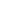      Na temelju članka 28. Zakona o prostornom uređenju („Narodne novine“, br. 30/94, 68/98, 61/00, 32/02 i 100/04) i članka 27. Statuta Općine Perušić („Županijski glasnik“ Ličko-senjske županije, br. 5/02), Općinsko vijeće na sjednici održanoj dana 20.  travnja 2006. godine, donijelo jeO D L U K Uo donošenju Detaljnog plana uređenja zone  Konjsko BrdoI  OPĆE ODREDBEČlanak 1.     Donosi se Detaljni plan uređenja zone Konjsko Brdo (u daljnjem tekstu: Plan).Članak 2.     Plan je sadržan u Elaboratu pod nazivom Detaljni plan uređenja zone Konjsko  Brdo koji se sastoji od tekstualnog i grafičkog dijela.Stranica 272					Županijski glasnik				                   Broj 7/06     A.  SADRŽAJ TEKSTUALNOG DIJELA ELABORATA			         	              	Članak 3.            Tekstualni dio elaborata Plana sadrži:1.0.		POLAZIŠTA PLANA1.1.		ZNAČAJ, OSJETLJIVOST I POSEBNOSTI PODRUČJA U OBUHVATU PLANA1.1.1.   Obilježje izgrađene strukture i ambijentalnih vrijednosti1.1.2.   Prometna, telekomunikacijska i komunalna opremljenost1.1.3.   Obveze iz planova šireg područja1.1.4.   Ocjena mogućosti i ograničenja uređenja prostora2.0.		PLAN PROSTORNOG UREĐENJA2.1.  	PROGRAM GRADNJE, UREĐENJA POVRŠINE I ZEMLJIŠTA2.2.		DETALJNA NAMJENA POVRŠINA2.2.1.    Iskaz prostornih pokazatelja za namjenu, način korištenja i uređenja površina i planiranih građevina2.3.	PROMETNA, ULIČNA, TELEKOMUNIKACIJSKA I KOMUNALNA INFRASTRUKTURNA MREŽA2.3.1.   Prometna – ulična mreža2.3.2.   Telekomunikacijska mreža2.3.3.   Vodoopskrba2.3.4.   Odvodnja otpadnih i oborinskih voda2.3.5.   Elektroopskrba i javna rasvjeta 2.3.6.   Plinoopskrba2.4.	UVJETI KORIŠTENJA, UREĐENJA I ZAŠTITE POVRŠINA I GRAĐEVINA2.4.1.   Uvjeti i način gradnje2.4.2.   Zaštita prirodnih i kulturno povijesnih cjelina i građevina i ambijentalnih vrijednosti2.5.	SPRIJEČAVANJE NEPOVOLJNA UTJECAJA NA OKOLIŠA     II   ODREDBE ZA PROVOĐENJEČlanak 4.     U grafičkom dijelu Elaborata nalaze se slijedeći kartografski prilozi          GRAFIČKI DIO PLANA0.	GRANICA OBUHVATA PLANA.................................................................................................  MJ. 1:10001.	DETALJNA NAMJENA POVRŠINA.	..........................................................................................  MJ. 1:1000          PROMETNA TELEKOMUNIKACIJSKA I KOMUNALNA INFRASTRUKTURNA MREŽA1.1.	PROMET     ……………………………………………………………………………………………	  MJ. 1:10001.2.	TELEKOMUNIKACIJE 	............................................................................................................   MJ. 1:10002.	ELEKTROENERGETIKA ........................................................................................................   MJ. 1:10002.1.	VODOOPSKRBA .……………………………………………………………………………………   	MJ. 1:10002.2.	ODVODNJA............................................................................................................................   	 MJ. 1:10003.	UVJETI GRADNJE	...................................................................................................................  MJ. 1:10003.1. 	UVJETI GRADNJE (PARCELACIJA)……………………………………………………..……….   	MJ. 1:1000Broj 7/06					Županijski glasnik				             Stranica 273ODREDBE ZA PROVOĐENJE      0.   UVODNE ODREDBEČlanak 5.     (1) 	Detaljni plan uređenja zone - Konjsko Brdo (u daljnjem tekstu: Plan) temelji se na općim smjer-nicama, ciljevima i ograničenjima utvrđenim u okviru Prostornog plana uređenja Općine Perušić. Uređivanje prostora utvrđeno ovim DPU-om usuglašeno je s navedenim smjernicama i ciljevima, uvažavajući sva ograničenja i uvjeta proizašlih iz specifičnosti obuhva-ćenog prostora, projektnog zadatka i planiranog uređenja predmetne lokacije.      (2)	Ovim Prostorno-planskim dokumentom utvrđu-ju se uvjeti za namjenu, korištenje, uređivanje i izgradnju (objekata, prometne i druge komunalne infrastrukture) koji osiguravaju neophodan urbani standard u zoni obuhvata Plana te predstavljaju podlogu za izradu projektne dokumentacije i realizacije planirane izgradnje.      (3)	Uređivanje prostora i izgradnja planiranih građevina na razmatranom prostoru provodi se sa ciljem privođenja zemljišta Planom definiranoj namjeni. Ostvarivanje Planom utvrđene namjene i funkcija moguće je samo kroz postizanje takovih prostornih parametara i standarda koji osiguravaju zakonom uvjetovanu razinu zaštite okoliša.Članak 6.     Provođenje i realizacija Plana odvijat će se temeljem ovih odredbi, kojima se definiraju uvjeti namjene i korištenja prostora, način izgradnje i uređenja prostora, kao i zaštita svih vrijednosti unutar Planom obuhvaćenog i okolnog kontaktnog područja. Navedeni uvjeti realizacije planirane izgradnje detaljno su utvrđeni kroz tekstualni i grafički dio plana, koji zajedno predstavljaju jedinstvenu cjelinu za njegovo tumačenje i primjenu.Članak 7.     (1)	Područje obuhvata Plana utvrđeno je II. Izmjenama i dopunama Prostornog plana uređenja Općine Perušić za naselje Konjsko Brdo, te ugovorom između naručitelja – Općine Perušić i  i stručnog izrađivača Plana - Urbanističkog instituta Hrvatske d.d. iz Zagreba. Predmetno područje definirano je kao zona gospodarske namjene -  razvoj i uređenje površina izvan naselja. Detaljne granice prostora razmatranog ovim Planom određene su obuhvaćenim katastarskim česticama. Unutar granica planskog obuhvata ulaze k.č. 862-dio, k.č. 863-dio, k.č. 864-dio, k.č. 865-dio, k.č. 869/1-dio, k.č. 869/2-dio, k.č. 891/6-dio, 891/7-dio, 891/9-dio, k.č. 892-dio, k.č. 893-dio, k.č. 894-dio, k.č. 895-cijela, k.č. 896/1-cijela, k.č. 896/2-cijela, k.č. 897-dio, k.č. 898-dio, k.č. 899-dio, 900-dio, 901-dio, 902-dio, 903-dio, 904-dio, 905/1-dio, 905/2-dio, 906-dio, 907-cijela, 908-cijela, 909-cijela, 910-cijela, 911-cijela, 912-cijela, 913-cijela, 914-dio, 915-dio, 917-dio, 919-dio, 921-cijela, 922/1-dio, 922/2-dio, 923-dio, 924-cijela, 925-cijela, 926-dio, 927-dio,  928/1- dio, 928/2-dio, 931-dio, 933-dio, 1766-dio, 4771-dio. Članak 8.     Svi zahvati na prostoru obuhvata ovog Plana vezani uz izgradnju objekata, uređenje prostora ili realizaciju bilo kakovih radova na površini, ispod ili iznad zemlje mogu se provoditi samo u skladu s uvjetima uređenja prostora proizašlim iz ovih odredbi te na temelju zakona i drugih propisa.Članak 9.    Ostvarivanje planskih ciljeva i zadataka, kao i Planom predviđeno uređivanje i korištenje prostora provodit će se i osiguravati u kontinuiranom procesu, preko nadležnih tijela i ustanova Ličko-senjske  županije i Općine Perušić. Članak 10.     Planom je određena detaljna prostorno-funkcional-na organizacija prostora, namjena njegovih pojedinih dijelova te maksimalna izgrađenost odnosno iskoristivost prostora na području svake pojedine planirane građevne čestice  odnosno korisnika prostora, uključivo i druge uvjete kojima se utvrđuje način korištenja, uređenja i gradnje na Planom obuhvaćenom području. Članak 11.     Unutar prostora obuhvata ovog Plana ne smiju graditi objekti koji bi svojim postojanjem ili uporabom neposredno odnosno potencijalno ugrožavali život, zdravlje i rad ljudi, te rezultirali negativnim utjecajem na prirodne vrijednosti i okolne izgrađene strukture, uključivo okoliš iznad zakonom utvrđenih maksimalno dopuštenih vrijednosti. Predmetno zemljište ne smije se uređivati ili koristiti na način koji bi izazvao takve posljedice. Članak 12.     Izdavanje izvoda radi utvrđivanja građevne dozvole za građenje unutar područja obuhvata ovog DPU-a obavljat će se na osnovi tekstualnog i grafičkog dijela Plana koji čine jedinstvenu cjelinu za njegovo tumačenje, primjenu i provedbu.      1.  UVJETI ODREĐIVANJA NAMJENE POVRŠINEStranica 274					Županijski glasnik				                   Broj 7/06Članak 13.     Namjena prostora utvrđena u okviru ovog Plana definirana je na kartografskom prikazu br. 1 Namjena površina u mj. 1:25.000 koji zajedno sa pripadajućim tekstualnim dijelom predstavlja osnovu za utvrđivanje detaljne namjene površina, odnosno omogućava provedbu razgraničenja u pogledu namjene površina pojedinih katastarskih čestica na području obuhvata Plana. Članak 14.     (1)	Planiranim uređenjem prostora u okviru obuhvata ovog Plana utvrđena je detaljna namjena površina i objekata za slijedeće funkcije i djelatnosti:      A. 	Površine i građevine gospodarske i javne i društvene namjene:objekata proizvodne, pretežito industrijske (I1), pretežito zanatske namjene (I2)objekata poslovne, pretežito uslužene (K1), pretežito trgovačke (K2) ili komunalno-servisne namjene (K3) objekta javne i društvene namjene, te u sklopu njega ugostiteljsko-turistička namjena (D1,T).     B.	Javne zelene površine i to:urbano zelenilo (Z1)obvezne zaštitne zelene površine u sklopu građevnih čestica (Z)     C.	Površine infrastrukturnih sustava:prometne površine – cestovne, parkirališne  i pješačkeenergetski objekt (TS)uređaj za pročišćavanje otpadnih voda      (2)	Namjena prostora unutar namjenskih katego-rija I1, I2, K1, K2 i K3 navedenih u stavku (1) ovog članka omogućava izgradnju slijedećih proizvodno-poslovnih djelatnosti odnosno sadržaja:- I1:	prerađivačka industrija, drvna industrija, indu-strija metalnih, elektrotehničkih i elektroničkih proizvoda i dr.- I2: 	sadržaji proizvodnog zanatstva (manje i srednje veličine) vezani uz pripremu, obradu i proizvodnju proizvoda, uključivo obradu metal-nih proizvoda, drveta, kamena i plastike, grafičko-tiskarske djelatnosti, različitih zana-tsko-servisnih usluga (automehaničar, limar, bravar, različite građevne djelatnosti, servisi kućanskih aparata i dr.)- K1:	poslovni sadržaji vezano uz široki segment usluga, - K2:	poslovni sadržaji vezano uz trgovačku djela-tnost, uključivo skladišne prostore- K3:	poslovni sadržaji vezano uz komunalno-servisne djelatnosti.     (3)	Osim djelatnosti navedenih u stavku (2) ovog članka moguće je realizirati i druge slične - kompatibilne sadržaje (osim stanovanja) uz uvjet da ne ostvaruju negativan utjecaj na okoliš.Članak 15.     (1)	Ovisno o Planom utvrđenoj namjeni pojedinog dijela razmatranog područja, ovim provedbenim odredbama definiraju se zahvati građenja i uređenja prostora unutar obuhvata ovog Plana na slijedeći način: POVRŠINE ZA IZGRADNJU:planirana izgradnja isključive namjene (I2, K1, K2, K3) predviđena je u okvirima Planom utvrđenih 10 građevnih čestica, u rasponu od 2.992 m2 do 20.460 m2. Unutar prostora planiranih građevnih čestica nije moguća izgradnja prostora za potrebe stanovanja,planirana izgradnja isključive namjene (D1) javna i društvena namjena te u sklopu objekta i ugostiteljsko-turistička namjena predviđena je u okviru Planom utvrđene 1 građevne čestice, površine 2.390 m2. Unutar prostora planirane građevne čestice nije moguća izgradnja prostora za potrebe stanovanja,površine za objekte komunalne infrastrukture koje obuhvaćaju prostor dviju građevnih čestica namijenjenih izgradnji trafostanice (TS/ 10/04 kV) i uređaja za pročišćavanje otpadnih voda, locirane su uz prometnice sa direktnim pristupom na građevnu česticu.     B.    POVRŠINE ZA UREĐENJEprometne površine obuhvaćaju Planom predvi-đeni prostor za izgradnju interne prometnice radi osiguranja pristupa svakoj pojedinoj gospodarskoj građevnoj čestici.parkirališni prostori smješteni na ulaznom dijelu zone gospodarske namjene, uz internu prometnicu, te unutar prostora građevnih čestica kojima se osiguravaju potrebne površi-ne za promet u mirovanjupješačke površine smještene uz internu prometnicu, zelene površine smještene uz internu prome-tnicu, a oblikovane kao javno zelenilo sa drvoredom,zaštitne zelene površine smještene uz rubove građevnih čestica širine 5,0 m,       (2)	Namjenske kategorije navedene u stavku (2) članka 14., obuhvaćaju moguću izgradnju na gra-đevnim česticama predviđenim za sadržaj gospodar-Broj 7/06					Županijski glasnik				             Stranica 275ske namjene,  a smještavaju se unutar gradivog dijela građevne čestice.      (3) 	Osim objekta osnovne namjene sadržaji i svi drugi prateći i pomoćni prostori neophodni za funkciju osnovne namjene mogu se  izgraditi unutar gradivog dijela građevne čestice.     (4)	Osim izgradnje građevina unutar svake namje-nske građevne čestice  treba osigurati prostor za  zaštitne zelene i komunikacijske površine (posebno za potrebe protupožarnog pristupa), te neophodne manipulativne i parkirališne površine. Kod toga prostor za izgradnju objekata obuhvaća 10-40%, dok ostali prostori učestvuju sa 60-90% njezine površine.      (5)	Svi prateći i pomoćni objekti - sadržaji neophodni za  funkciju osnovnog objekta ili osnovne namjene smještavaju se po mogućnosti unutar gabarita glavnog objekta, ali se dozvoljava i njihova odvojena izgradnja na dijelu građevne čestice udaljeno od javne prometne površine.     (6)	Ukupni koridori javnih površina unutar kojih se realizira planirana prometna i komunalna infrastruktura obuhvaćaju prostore cestovnih prometnica, pješačkih i zelenih površina kao i površine predviđene za potrebe prometa u mirovanju. Unutar tih koridora (cestovno-pješačka površina ili zeleni pojas) smještena je sva komunalna infrastruktura tj. instalacije vodovoda, kanalizacije,  telekomunikacija, elektroopskrbe i javne rasvjete.      (7)	Planom predviđeno urbano zelenilo u sklopu koridora prometne površine predstavlja nužnu bio-ekološku zaštitnu i ukrasnu kategoriju u okviru ukupnog uređivanja prostora. Navedene površine mogu se realizirati samo kao parkovno-urbano ili zaštitno zele-nilo bez mogućnosti njihovog smanjenja za potrebe izgradnje nekih drugih namjena.      2. 	DETALJNI UVJETI KORIŠTENJA UREĐENJA I GRADNJE GRAĐEVNIH ČESTICA I GRAĐEVINA    2.1.  Veličine i oblik građevnih čestica Članak 16.     Kartografskim prikazima Plana definirana je parcelacija prostora te su utvrđene građevne čestice za izgradnju objekata sa namjenom opisanom u članku 14. i 15. ovih Odredbi, uključivo za potrebu realizacije koridora javnih površina (cestovne, parkirališne, pješačke i zelene površine). Članak 17.     (1)	Obzirom na svoju namjenu i lokaciju unutar Planom razmatranog prostora građevne čestice imaju različitu površinu, veličinu i oblik. Površina pojedine građevne čestice iskazana je u tabelarnom prikazu danom u sklopu tekstualnog obrazloženja Plana, dok su dimenzije i oblik građevnih čestica prikazane i u okviru kartografskih priloga.      (2)	Površine građevnih čestica iskazane u tekstualnom obrazloženju Plana – tabela: «Orijenta-cijski programski pokazatelji planirane izgradnje» predstavlja samo okvirni – usmjeravajući pokazatelj, dok će se stvarne veličine građevnih čestica utvrditi temeljem parcelacijskog elaborata ili izvoda iz zemljišne knjige.Članak 18.     Standard minimalne veličine građevne čestice za definiranu  namjenu objekata (I1, I2, K1, K2, K3) utvrđen je sa 2.000 m2, pa su prostornim rješenjem ovog Plana predviđene građevne čestice pojedinačne veličine u rasponu od 2.992 m2  do 20.460 m2. Članak 19.     Građevna čestica utvrđena ovim odredbama sa minimalnom površinom od 2.992 m2  ne može se dalje parcelirati na manju površinu.Članak 20.     Obzirom na planiranu namjenu predmetnog područja utvrđenu kao gospodarsku za izgradnju proizvodnih i poslovnih objekata postavlja se ograničenje kojim se utvrđuje maksimalnu i minimalnu izgrađenost građevne čestice  (odnos brutto površine pod svim objektima i površine građevne čestice), pa je temeljem određene namjene pojedine građevne čestice utvrđen i koeficijent izgrađenosti (koeficijent “Kig”): za gospodarsku namjenu I1, I2, K1, K2, K3 izgrađenost građevne čestice unutar prostora obuhvata ovog Plana iznosi maksimalno 40% (Kig = 0,4),  a minimalno 10% (Kig = 0,10) njezine površine. za javnu i društvenu namjenu D1 u čijem je sklopu ugostiteljsko-turistička namjena T izgrađenost građevne čestice unutar prostora obuhvata ovog Plana iznosi maksimalno 40% (Kig = 0,4),  a minimalno 10% (Kig = 0,10) njezine površine. Članak 21.     (1)  Vezano uz članak 20.. utvrđeni koeficijent maksimalne izgrađenosti građevne čestice za namjenu I1, I2 te utvrđenu maksimalnu visinu objekta sa dvije etaže (P+1) moguće je definirati maksimalni koeficijent iskorištenosti građevne čestice (koeficijent “Kis”) sa veličinom Kis = 0,8,  dok njezin minimalni koeficijent iskorištenosti građevne čestice iznosi Kis = 0,1.      (2)  Vezano uz članak 20. utvrđeni koeficijent maksimalne izgrađenosti građevne čestice za namjenu Stranica 276					Županijski glasnik				                   Broj 7/06K1, K2, K3 te utvrđenu maksimalnu visinu objekta sa tri etaže (P+2) moguće je definirati maksimalni koeficijent iskorištenosti građevne čestice (koeficijent “Kis”) sa veličinom Kis = 1,2,  dok njezin minimalni koeficijent iskorištenosti građevne čestice iznosi Kis = 0,1.     (3) Vezano uz članak 20. utvrđeni koeficijent maksimalne izgrađenosti građevne čestice za namjenu D1, T te utvrđenu maksimalnu visinu objekta sa dvije etaže (P+1) moguće je definirati maksimalni koeficijent iskorištenosti građevne čestice (koeficijent “Kis”) sa veličinom Kis = 0,8,  dok njezin minimalni koeficijent iskorištenosti građevne čestice iznosi Kis = 0,1.Članak 22.     (1)	 Visina izgradnje objekata unutar zone Konjsko Brdo  ograničava se sa dvije etaže (prizemlje + kat = P+1) i maksimalnom visinom 14,0  m od najniže točke uređenog terena uz objekt do vijenca objekta za namjene (I1, I2).     (2)	 Visina izgradnje objekata unutar zone Konjsko Brdo  ograničava se sa tri etaže (prizemlje,  I. kat i II.kat = P+2) i maksimalnom visinom 14,0  m od najniže točke uređenog terena uz objekt do vijenca objekta za namjene (K1, K2, K3).     (3)   U okviru ograničene visine objekta utvrđene stavkom (1) ovog članka sa P+1 ili 14,0 m, moguće je po potrebi izvesti objekte sa manjim brojem etaža (visine P), ako je to nužno obzirom na namjenu objekta ili primijenjenu tehnologiju, odnosno samo djelomično realizirati visinu P+1. Unutar građevina sa utvrđenom planskom visinom P ili 14,0 m moguće je djelomice ili u cijelosti izvesti dvije etaže (P+1 = 14,0 m).      (4)   Visina izgradnje objekata javne i društvene namjene unutar zone Konjsko Brdo  ograničava se sa dvije etaže (prizemlje + kat = P+1) i maksimalnom visinom 8,5  m od najniže točke uređenog terena uz objekt do vijenca objekta za namjenu D1,T.      (5)	U okviru ukupne visine objekta, navedene u stavku (1) i (2) ovog članka moguće je kotu poda prizemlja izvesti maksimalno 1,5 m iznad najniže kote uređenog terena uz objekt.    (6)	Ispod prizemne etaže objekta, ako to dopuštaju terenski uvjeti (visina podzemnih voda i dr.) i namjena objekta, moguće je izvesti podrumski dio objekta. Pri tome se taj dio objekta tretira kao podrum samo u slučaju kada kota poda prizemlja nije izgrađena na visini većoj od 1,5 m iznad najniže kote uređenog terena uz objekt.    (7)    Iznimno, ako to zahtijeva tehnološki proces, dio građevine ili tehnoloških postrojenja, može biti i viši od visine navedene u stavku (1) i (2) ovog članka (dimnjaci, silosi i sl.), ali ne viši od 25,0 m.    (8)    Planirane građevine izvode se bez potkrovlja, osim u slučaju za građevine iz stavka (4) ovog članka.Članak 23.     Površine javne namjene (prometne površine, zelenilo) utvrđene ovim Planom predstavljaju vrlo važan segment te određuju minimalno dozvoljeni urbani standard. Iz tog razloga nije dopušteno njihovo smanjivanje na račun proširenja planiranih građevnih čestica  ili osnivanja novih zona izgradnje. Navedeno se posebno odnosi na koridore internih prometnica koje treba ostvariti sa ukupnim gabaritom – širinom od minimalno 8,6  m do maksimalno 12,0  m.   Planirani koridori, ovisno o prostornoj lokaciji, u svojoj širini sadržavaju prostor kolnika, pješačkog pločnika, parkirališnog prostora te uređenih zelenih površina.Članak 24.     Prije provedbe Planom utvrđenog uređenja prostora neophodno je izraditi parcelacijski elaborat za ukupno područje ili  pojedinu građevnu česticu kojoj prethodi realizacija. Istim će se utvrditi i osigurati prostori predviđeni za izgradnju koridora javnih površina (kolnih prometnica, pješačkih staza i zelenih pojaseva, te čestica za objekte komunalne infrastrukture), nakon čega će se u okviru preostalog prostora formirati građevne čestice za izgradnju građevina u skladu sa planskim rješenjem.      2.2.	Veličina i površina građevina Članak 25.     (1)	Veličina i površina građevina utvrđuje se gradivim dijelom građevne čestice koji se određuje temeljem uvjeta njezine maksimalne izgrađenosti utvrđenoj člankom 20. ovih Odredbi, a ista iznosi 10- 40% površine ili Kig = 0,10-0,4.  Time je utvrđen prostor za izgradnju, pa se sve građevine (uključivo potrebna tehnološka postrojenja)  trebaju locirati unutar tog područja.      (2)	Unutar gradivog dijela građevne čestice ulaze sve građevine sa svojim gabaritom koji obuhvaća i vanjska stepeništa, istake, strehu, te proizvodna postrojenja smještena na otvorenom prostoru,  kao i sve druge zahvate u prostoru izgrađene iznad visine od 1,0 m, osim balkona sa istakom do 2,50 m i prostora predviđenog za deponiranje - skladištenje (na otvorenom) materijala neophodnih u proizvodnom procesu. Članak 26.     (1)	Etažnost i visina građevina unutar zone Konjsko Brdo vezana je uz planiranu gospodarsku namjenu (proizvodni i poslovni objekti). Obzirom na Planom utvrđenu namjenu visina osnovnog – glavnog objekta  ograničena je s maksimalnom dimenzijom – visinom od najniže točke uređenog terena oko objekta do vijenca objekta koja može maksimalno iznositi  14,0 m.Broj 7/06					Županijski glasnik				             Stranica 277     (2)	Etažnost i visina građevina unutar zone Konjsko Brdo vezana je uz planiranu javnu i društvenu namjenu.  Obzirom na Planom utvrđenu namjenu visina osnovnog – glavnog objekta  ograničena je s maksimalnom dimenzijom – visinom od najniže točke uređenog terena oko objekta do vijenca objekta koja može maksimalno iznositi  8,5  m.Članak 27.     Pomoćni i prateći objekti (garaže, spremišta, sanitarni čvorovi) koji podržavaju sadržaje unutar osnovnog objekta mogu se (ukoliko se grade izvan gabarita osnovnog objekta) realizirati samo unutar gradivog dijela građevne čestice. U tom slučaju visina tih objekata ne može biti veća od 5,0 m od najniže točke uređenog  terena  uz objekt do vijenca objekta.      2.3. 	Namjena građevineČlanak 28.     (1)	Prema uvjetima namjene površina unutar zone Konjsko Brdo, kojima se omogućava korištenje prostora za potrebe gospodarske namjene (proizvodne – I1,  I2 i poslovne – K1, K2, K3)  i javne i društvene namjene (upravne D1 i ugostiteljsko-turističke T) realizira se i osnovna namjena građevina koje će se graditi na građevnim česticama predviđenim ovim Planom.     (2)	Obzirom na Planom utvrđenu ukupnu-generalnu namjenu predmetne zone Konjsko Brdo i pojedinačni sadržaji unutar budućih građevina trebaju biti u skladu sa planskim uvjetima i namjenskim kategorijama I1, I2, K1, K2 i K3 (pretežito proizvodna - industrijska ili zanatska namjena, odnosno poslovna: uslužna, trgovačka ili komunalno-servisna), te osnovnim grupama sadržaja utvrđenih u članku 14. ovih odredbi.Članak 29.     U sklopu naprijed navedenih namjenskih kategorija koje određuju moguću namjenu građevina nije dopušteno realizirati takove proizvodne ili poslovne djelatnosti koje mogu imati negativan utjecaj na okoliš, odnosno na neposredne okolne – susjedne građevne čestice. To znači da svaki eventualni potencijalni utjecaj određene djelatnosti na prostor treba onemogućiti primjenom mjera zaštite ili određenih tehnologija, čime se svi utjecaji na prostor trebaju svesti u  okvire zakonom dopuštenih maksimuma. Članak 30.     Ovim Planom unutar prostora zone Konjsko Brdo gospodarske namjene nije dopuštena namjena građevina za potrebe stanovanja. Članak 31.     Osim navedene proizvodne i poslovne namjene kao osnovne – glavne namjene, moguće je planirane građevine gospodarske namjene kvalitetno dopunjavati i proširivati kompatibilnim funkcijama i pratećim sadržajima, iz čega je isključena moguća namjena stanovanja.     2.4.	Smještaj građevina na građevnoj česticiČlanak 32.     (1)	Smještaj građevina na građevnoj čestici određen je obveznom građevnom  linijom udaljenoj 20,0 m od ruba građevne čestice uz koju liniju se prislanja jedno od pročelja objekta. Druga obveza koja definira položaj građevine proizlazi iz utvrđene površine gradivog dijela čestice i njezinih granica, pri čemu nije uvjet prislanjanja drugih dijelova građevine uz rubne linije te površine.      (2)	Preostali rubni pravci gradivog dijela čestice tj. površine unutar koje se treba locirati izgradnja, udaljeni su od drugih rubova građevne čestice na udaljenosti od 5,0 m.Članak 33.     Smještaj pomoćnih i pratećih objekata na građevnoj čestici treba biti unutar njezinog gradivog dijela,  u skladu sa njezinom minimalnom i maksimalnom  dopustivom izgrađenosti od 10% do 40% njezine površine.Članak 34.     U okvirima građevne čestice, odnosno unutar njezinog gradivog dijela smještavaju se građevine i postrojenja vezane uz osnovnu namjenu. Njihova se uža lokacija definira obveznim građevnim pravcem, dok se pomoćni prateći objekti smještavaju uz bočne rubove ili na stražnjem dijelu građevne čestice.      2.5.	Oblikovanje građevinaČlanak 35.     (1)	Predmetno područje je danas gotovo  neizgrađeno te se predviđa njegovo oblikovanje kroz novu izgradnju.     (2)	Oblikovanje građevina proizlazi iz njihove proizvodne i poslovne funkcije te se realizira uz korištenje suvremenog oblikovnog tretmana građevina i primjenu novih materijala koji omogućavaju postizanje atraktivnog izgleda objekta, ali i udovoljavaju tehničkim i tehnološkim potrebama predmetne građevine. Članak 36.     (1)	Krovne plohe objekata oblikuju se kao ravne ili  Stranica 278					Županijski glasnik				                   Broj 7/06kose (kose u nagibu do 30 stupnjeva), pri čemu se predviđa korištenje suvremenih materijala kao krovnog pokrova.     (2)	Kada krovna ploha završava s krovnim vijencem objekta isti se može maksimalno prepustiti do 1,0 m preko obodnih zidova.     (3)	Samo u slučaju posebnih tehnološko-funkcionalnih potreba može se krovna ploha prepustiti i više ali maksimalno do 6,0 m, pri čemu tako natkrivena površina ulazi u uvjetovanu  veličinu gradivog dijela građevne čestice.       2.6. 	Uređenje građevnih česticaČlanak 37.     Obzirom na namjenu planiranih građevnih čestica i predviđenu izgradnju građevina za potrebe gospodarske djelatnosti provodi se adekvatno uređenje tvrdih, zemljanih i zelenih površina vezano uz funkciju pojedinih građevina, ostvarujući pri tom i kvalitetno uređenje njihovog uređenja vanjskog neizgrađenog dijela. Članak 38.     (1)	Tehnološke potrebe kao i potrebe zaštite od požara uvjetuju izvedbu pristupnih i protupožarnih puteva oko objekta sa minimalnom širinom od 3,5 m.      (2)	Slobodni rubni prostor uz granicu građevne čestice  treba urediti sa visokom vegetacijom, u pojasu 5,0 m od njezinog ruba, kako je prikazano na kartografskom prikazu br. 4: Uvjeti korištenja, uređenja i zaštite površina, te na taj način postići odvajanje od susjednih građevnih čestica uz stvaranje zaštitne zelene zavjese u odnosu na eventualno mogući utjecaj predmetnog ili susjednog objekta. Članak 39.     (1)	Po rubovima svih građevnih čestica, sa unutrašnje strane njihove granice postavlja se ograda. Ista se izvodi kako prema javnoj prometnoj površini tako i prema drugim susjednim građevnim česticama.      (2)	Ograda oko građevne čestice izvodi se sa visinom maksimalno do 2,50 m, pri čemu se (ako to dozvoljavaju sigurnosni ili drugi faktori) ista može izvesti i sa manjom visinom.     (3)	Samo u iznimnim slučajevima koji proizlaze iz funkcionalno-tehnoloških i sigurnosnih razloga moguće je ogradu izvesti sa visinom do 4,0 m.     (4)	Ograđivanje građevne čestice može se realizirati samo u formi prozračne metalne ograde bez kamenog podnožja ili drugih punih ploha. Zajedno sa metalnom ogradom može se izvesti i kombinacija zelene – vegetacijske ograde formirane od lokalne vegetacije.     3.0.	NAČIN OPREMANJA ZEMLJIŠTA PROMETNOM, ULIČNOM, KOMUNLNOM              I TELEKOMUNIKACIJSKOM MREŽOM     3.1. 	Uvjeti gradnje i opremanja cestovne ulične mrežeČlanak 40.     (1)	Unutar zone Konjsko Brdo planira se pristupna ulica koja omogućava pristup do parkirališnog prostora, odnosno do svake pojedine građevne čestice – korisnika prostora.      (2)	Širina pristupnih ulica izvodi se sa ukupnim maksimalnim gabaritom od 12 m (na potezima sa obostranim parkirališnim prostorom) odnosno minima-lno 8,6 m na potezima s jednostranim pješačkim pločnikom bez parkirališta. U okviru navedenih  poprečnih profila predviđeni su slijedeći pojasevi:a) poprečni profil sa jednostranim pješačkim pločnikom (8,6 m) pješački pločnik 1,6 mkolnička konstrukcija 7,0 mb) poprečni profil sa dvostranim pješačkim pločnikom i zaštitnim zelenilom (12,0 m) dvostrani pješački pločnik  1,6 mdvostrano zaštitno zelenilo 0,9 mkolnička konstrukcija 7,0 mČlanak 41.     Pješačke površine uz navedene pristupne ulice izvode se jednostrano ili obostrano uz kolnik u širini 1,60 m  i to  na način da ne predstavljaju barijere za kretanje invalidnih osoba, te se na svim križanjima  izvode upušteni pločnici.     3.1.3. Površine za javni prijevozČlanak 42.     Obzirom na prostornu lokaciju i predviđenu namjenu Planom obuhvaćenog područja (ali i ostalog šireg okolnog prostora) definiranu kao prostor gospodarske namjene, nije predviđeno odvijanje javnog prijevoza, pa se u tom smislu ne osiguravaju posebne površine za njegovo prometovanje ili zaustavljanje.     3.1.4. Javna parkiralištaČlanak 43.     (1)	U sklopu planirane zone Konjsko Brdo obavezno se izvode parkirališni prostori unutar svake pojedine građevne čestice dimenzionirani prema standardu danom u članku 44. ovih Odredbi. Javna parkirališta ograničenog kapaciteta realiziraju se na Broj 7/06					Županijski glasnik				             Stranica 279ulazu u gospodarsku zonu uz pristupnu ulicu izvan građevnih čestica ostalih korisnika prostora.      (2)	Rješenjima ovog Plana parkirališni prostori određeni su:na ulazu u gospodarsku zonu kao javna parkirališta i to za osobna i teretna vozila,izdvojeno od pristupnih ulica kao zasebni parkirališni prostor u okviru svake pojedine građevne čestice.     (3)	Unutar planiranog javnog parkirališnog pro-stora, odnosno površina namijenjenih prometu u mirovanju, osigurano je ukupno 60 parkirališnih mjesta. Pri tome je dio tog prostora na sjevernom dijelu zone namijenjen za osobna vozila (50 parkirališnih mjesta)  i 10 parkirališnih mjesta namijenjenih teretnim vozilima. Članak 44.     (1)	Ovim Planom utvrđuje se minimalan standard parkirališnog prostora za osobna vozila koji se obavezno treba realizirati u okviru pojedine građevne čestice, te isti iznosi minimalno 10 parkirnih mjesta na 1000 m2 BRP za gospodarsku namjenu te 10 parkirnih mjesta na 1000 m2 BRP za javnu i društvenu namjenu u planiranom objektu, uz dodatne uređene površine za zaustavljanje, manevriranje  i parkiranje teretnih vozila, prema standardu 2 parking mjesta na 1000 m2 BRP.  Naime, minimalno 20% građevne čestice treba urediti kao parkirališnu, manipulativnu i kolno-pristupnu površinu.     3.1.5. Javne garažeČlanak 45.     (1)	Veličina zone Konjsko Brdo, planirana namjena površina, predviđena tipologija izgradnje i uređenja građevnih čestica, te raspoloživi  neizgrađen i slobodan prostor omogućili su rješavanje prostora potrebnog za promet u mirovanju putem uređenih javnih površina – javnih parkirališta, odnosno u okviru građevne čestice svakog pojedinog korisnika prostora.     (2)	Obzirom na specifičnost predmetnog područja opisanu u stavku (1) ovog članka, Planom nije predviđena izgradnja javnih garaža.     3.1.6. Biciklističke stazeČlanak 46.     Prostor razmatrane zone gospodarske namjene nalazi se izvan glavnih pravaca kretanja biciklističkog prometa, pa se ne predviđa izvedba zasebnih biciklističkih staza.     3.1.7. Trgovi i druge veće pješačke površineČlanak 47.     Vezano uz veličinu obuhvaćene zone Konjsko Brdo kao i njezinu planiranu namjenu nisu utvrđene potrebe za formiranje prostora trgova ili drugih većih pješačkih površina. Ukupne pješačke površine realiziraju se samo kao jednostrani ili obostrani pješački pločnici u okviru gabarita pristupne ulice.     3.2.   Uvjeti gradnje, rekonstrukcije i opremanja ostale prometne mrežeČlanak 48.     (1)	Razmatrana radna zona  predstavlja danas neizgrađeno područje koje se u potpunosti uređuje za potrebe realizacije različitih gospodarskih aktivnosti preko pojedinačnih korisnika – gospodarskih subjekata manje ili srednje veličine.      (2) 	Budući da se radi o neizgrađenom području na kojemu danas nije izgrađena prometna mreža to ne postoje potrebe za utvrđivanje uvjeta gradnje ili rekonstrukcije ostale prometne mreže.     3.3. Uvjeti gradnje rekonstrukcije i opremanja telekomunikacijske mrežeČlanak 49.     (1)	Ukupna telekomunikacijska mreža unutar obuhvata ovog Plana izvodi se sa sustavom nove telefonske kanalizacije (DTK) smještene u gabaritu pješačkog pločnika pristupne ulice unutar zone Konjsko Brdo.     (2)	Telekomunikacijska infrastruktura zone Konjsko Brdo povezuje se na telekomunikacijski sustav područja naselja Konjsko Brdo na sjevernoj strani zone Konjsko Brdo, gdje se spoj glavnog pravca i odvojka za gospodarsku zonu izvodi u tipskom armirano-betonskom zdencu.      (3)	Priključni vod telekomunikacijske infrastrukture za radnu zonu izvodi se kao TK 59-350x4x0,6.Članak 50.     U okviru trasa distributivne telefonske kanalizacije postavljaju se tipski armirano betonski zdenci preko kojih se ostvaruje odvajanje pojedinih ogranaka ili realizira priključak pojedine građevne čestice odnosno korisnika prostora. Međusobna udaljenost zdenaca iznosi od 50-80 m.  Članak 51.     (1)	Za potrebe distributivne telefonske kanalizacije se u koridoru pristupnih prometnica postavljaju najmanje dvije PVC cijevi promjera Ø 50 mm.     (2)	Cijevi DTK postavljaju se u gabaritu pješačkog pločnika ili zelenog pojasa na dubini minimalno 0,60 m, ali se taj položaj može mijenjati ovisno o prolazu drugih komunalnih instalacija. Stranica 280					Županijski glasnik				                   Broj 7/06     3.4. 	Uvjeti gradnje, rekonstrukcije i opremanja komunalne infrastrukturne mreže i vodova unutar prometnih i drugih javnih površina      3.4.1.  Opskrba pitkom vodom Članak 52.     (1)	Vodoopskrba zone Konjsko Brdo  izvodi se preko glavnog cjevovoda postavljenog uz rub pristupne ceste.     (2)	Priključivanje Planom obuhvaćenog područja na sustav vodoopskrbe područja Perušića izvodi se na zasunskoj komori  od kojeg mjesta do početka zone treba izvesti priključni cjevovod profila Ø 160-200 mm.Članak 53.     (1)	Distributivna mreža unutar zone izvodi se preko vodoopskrbnog cjevovoda profila Ø 100-160 mm.     (2)	Vodoopskrbni cjevovod smještava se unutar zelenog pojasa na dubini od 1,2 – 1,4 m od površine terena. Položaj cjevovoda može se mijenjati ovisno o prolazu drugih komunalnih instalacija. Članak 54.     Na križanjima i odvojcima pojedinih cjevovoda trebaju se ugraditi zasuni kojima se pojedini dijelovi mreže mogu izdvojiti iz pogona. Zasuni se moraju postavljati u zasunske komore.Članak 55.     Radi ostvarenja protupožarne sigurnosti unutar zone Konjsko Brdo obvezno se mora izvesti mreža protupožarnih hidranata na međusobnoj udaljenosti od 80-100 m i najmanjom dovodnom cijevi profila Ø 80-100 mm.     3.4.2. Odvodnja i pročišćavanje otpadnih vodaČlanak 56.     (1)	Obzirom na namjenu prostora unutar granica obuhvata ovog Plana potrebno je prije puštanja u uporabu planirane građevine  osigurati izgradnju razdjelnog sustava odvodnje i uređaj za pročišćavanje otpadnih voda.        (2)	Otpadne vode prikupljaju se razdjelnim sustavom kanalizacije te se putem gravitacijskih cjevovoda usmjeravaju na uređaj za pročišćavanje otpadnih voda.  Članak 57.     (1)	Kanalizacija za prihvat otpadnih voda (fekalna kanalizacija) smještava se u okviru pločnika i  zelenog pojasa, te se ista postavlja sa minimalnim padom (0,25 do 0,5%).     (2)	Fekalna kanalizacija unutar zone izvodi se sa profilom Ø 300 mm  (gravitacijski vod).     (3)	U okviru kanalizacije otpadnih voda izvode se kontrolna i priključna okna  (šahtovi) na maksimalnoj udaljenosti 30-50 m.Članak 58.     (1)	Položaj cjevovoda odvodnje otpadnih voda treba projektirati i izvoditi tako da budu visinski smješteni ispod vodoopskrbnih cjevovoda. Orijentaciona dubina polaganja cjevovoda fekalne kanalizacije iznosi minimalno 1,50 m (1,70 m) do tjemena cijevi, i može se mijenjati ovisno o terenskim uvjetima, visini podzemne vode, visinskom položaju, te smještaju drugih komunalnih instalacija.       (2)	Za odvodnju otpadnih voda sa pojedine građevne čestice predmetne zone Konjsko Brdo treba, ovisno o tehnološkom procesu obavezno predvidjeti predtretmane prije upuštanja tih voda u kanalizacijski  sustav.     (3)	U javni odvodni sustav ne smije se upuštati : vode koje sadrže koncentracije agresivnih i štetnih tvari veće od maksimalno dozvoljenih prema Pravilniku o graničnim vrijednostima pokazatelja  opasnih i drugih tvari u otpadnim vodama. Članak 59.     (1)	Na svim lomovima trase kanalizacijskih vodova kod projektiranja obavezno je predvidjeti revizijska okna. Revizijska okna treba osigurati također i na mjestima priključaka pojedinih značajnih objekata.     (2)	Cijevni materijali za izvedbu kanalizacije trebaju biti tako odabrani da u potpunosti osiguravaju nepropusnost sustava.  Članak 60.     Prihvaćanje svih oborinskih voda provodi se putem oborinske kanalizacije koja se sa pojedinih dijelova prostora usmjerava gravitacijskim putem prema upojnom bunaru koji je lociran uz uređaj za pročišćavanje otpadnih voda. Članak 61.     (1)	Cjevovodi oborinske odvodnje postavljaju se unutar trupa prometnice (u profilu kolovozne konstrukcije) gdje se preko slivnika u okviru cestovne površine prikupljaju oborinske vode sa javnih prometnih površina. Broj 7/06					Županijski glasnik				             Stranica 281     (2)	Na slivnike u prometnim površinama priključuju se i cjevovodi koji dovode oborinske vode sa pojedine građevne čestice.     (3)	Oborinska kanalizacija izvodi se cijevima profila  Ø 400 (500) mm, sa minimalnim padom od 0,25-0,5 %, koje osiguravaju trajnost i nepropusnost kanalizacije. Prije upuštanja oborinskih voda u podzemlje treba osigurati njihovo čišćenje (separatori masti i pijeska), u okviru svake pojedine građevne čestice (korisnika prostora prije priključenja interne oborinske kanalizacije na javni sustav). Slivnici u okviru prometnih površina postavljaju se na udaljenosti 25-30 m.      3.4.3. Opskrba plinomČlanak 62.     (1)	Kako unutar cjelokupnog područja Općine Perušić tako  i unutar predmetnog područja zone gospodarske namjene nije izvedena plinska mreža, te zona gospodarske namjene u ovoj fazi neće imati izvedenu plinsku mrežu.     (2)	Do izgradnje plinske mreže unutar Općine Perušić i njezinog spoja na magistralni sustav energenti za rad u gospodarskoj zoni biti će elektroenergija, agregati (diesel gorivo), pa plino-opskrba nije uvjet za njezinu realizaciju.     3.4.4. Elektroopskrba i javna rasvjetaČlanak 63.      (1)	Priključak zone Konjsko Brdo na energetski sustav naselja Konjsko Brdo realizira se preko postojećeg 10 kV zračnog dalekovoda izvan zone i njegovog kabliranja u samoj zoni. Procjenom budućeg konzuma na temelju predviđenih sadržaja u obuhvatu Plana i očekivanog vršnog opterećenja (Pv = 954 kW), potrebno je unutar zone plana izgraditi novu trafostanicu tip KTS 10(20)/0,4 kV Konjsko Brdo zona, 4V + 1T, snage do 630 kVA uz moguće proširenje 2x630 kVA.      (3)   Stvarne potrebe za vršnim opterećenjem će se dobiti na temelju izrađenih projekata.      (4) Kabelsku trafostanicu KTS 10(20)/0,4 kV izgraditi kao slobodnostojeću građevinu tlocrtne površi-ne 4,2x2,2 m. Trafostanicu je potrebno interpolirati u sadašnji razvod.      (5)	Napajanje zone Konjsko Brdo ostvarit će se putem kabelske veze (kabelom 10/20 kV).      (6)   Postojeći nadzemni 10(20) kV dalekovod bi se u zoni zahvata kablirao, tako da bi se na ulazu u zonu ugradio  čeličnorešetkasti stup (tipa kao stup br. 27) na 2 m od postojećeg čeličnorešetkastog stupa  br. 25. Nakon ugradnje čeličnorešetkastog stupa postojeći nosni stup  bi se demontirao. Na potezu od novoizgrađenog stupa, na spoju zračnog i podzemnog voda 10(20) kV dalekovoda, do planirane transformatorske stanice bi se položio 10(20) kV kabel.     (7)	U sjevernom dijelu zone Konjsko Brdo osigurana je građevna čestica za izgradnju transfor-matorske stanice od 500 m2. Interpolirana KTS mora imati osiguran stalni pristup na javnu površinu i za vozila nosivosti do 5t.Članak 64.     (1)	Priključni srednjenaponski kabel kao spoj 10(20) kV dalekovoda i transformatorske stanice izvodi se standardnog tipa 1xXHE 49-A, 12/20 kV, 3x(1x150/25) mm2.      (2)   Iz KTS 10(20)/0,4 kV  bi se izvela dva podzemna kabelska 10(20) kV dalekovoda, istoga tipa kao navedeni, do postojećeg čeličnorešetkastog stupa br. 27 na izlazu iz zone zahvata. Na tom mjestu bi se izveo spoj sa postojećim podzemnim kabelima. Jedan podzemni kabel je priključni za TS 10(20)/0,4 kV «CP Perušić», iz koje se napajaju prateći objekti uz autocestu Zagreb-Split. Drugi podzemni 10(20) kV kabel prolazi ispod autoceste do čelično-rešetkastog stupa br. 28, na kojem se vrši prijelaz u nadzemni 10(20) kV dalekovod. Isti služi za napajanje potrošača u Janjačkoj Kosi.       (3)	Trasa priključnog srednjenaponskog kabela unutar zone Konjsko Brdo realizira se u okviru zelenog pojasa interne prometnice. Ovaj kabel polaže se na dubini od 1,0 m.      (4)	Paralelno sa srednjenaponskim kabelima u rovove treba položiti i PEHD cijev promjera d=50 mm. Cijev će biti u funkciji daljinskog nadzora i upravljanja. Trase elektroenergetskih kabela srednjenaponske mreže, mreže niskog napona i mreže javne rasvjete potrebno je međusobno uskladiti, tako da se što je više moguće kabeli polažu u zajedničke kabelske rovove. U zajedničkom kabelskom kanalu treba zadovoljiti međusobne minimalne udaljenosti.Članak 65.     (1)   Interna niskonaponska mreža izvodi se tipskim podzemnim kabelom prema uvjetima distributera (kao tip PP41-A, presjeka 4x150mm2 ili većeg) sa napajanjem pojedinog korisnika preko međusobno povezanih slobodnostojećih razvodnih ormara, pri čemu se  za svaku građevnu česticu predviđa po 1 razvodni ormar.      (2)   Kabeli se u cijeloj dužini ukapaju u kabelske kanale dubine 80 cm, a oko kabela je potrebno nasuti sloj finog pijeska. Iznad kabela se postavlja,  traka za upozorenje. U isti kanal se polaže i pocinčana Fe traka presjeka 30×4 mm2 ili Cu uže presjeka 50 mm2 na koje se spajaju svi metalni dijelovi distributivne mreže.     (3)    Potrošači veće vršne snage mogu imati poseban podzemni kabelski izlaz iz trafostanice. Stranica 282					Županijski glasnik				                   Broj 7/06     (4)   Napajanje potrošača zaseoka «Štimci» izvesti posebnim niskonaponskim izlazom iz trafostanice. Podzemni kabel položiti u zemlju, ucrtanom trasom od trafostanice do postojećeg prijelaza nadzemne u podzemnu niskonaponsku mrežu, te spojiti kabele. Naprijed navedeno se ne bi izvodilo u slučaju da HEP-a na drugi tehnički način riješi napajanje električnom energijom potrošača zaseoka «Štimci».   Članak 66.     (1)	Napajanje javne rasvjete izvodi se preko posebnog izlaza iz transformatorske stanice sa kabelima PP 41-A (4x25mm2).     (2)	Mjesto priključka javne rasvjete je NN razdjelnik u transformatorskoj stanici, a razvodni ormar s mjernom garniturom i upravljačkim elementima planira se izvan transformatorske stanice u njezinoj neposrednoj blizini.     (3)	Klasa i kriteriji kvalitete rasvjete odrediti će se prema preporukama za rasvjetu cesta s motornim i pješačkim prometom, prema publikaciji CIE N115-1995. Članak 67.     (1)	Rasvjeta prometnica i pješačkih površina izvesti će se na način da se rasvjetne armature postave na pocinčane željezne stupove visine 6,0 - 9,0 m namijenjene samo za javnu rasvjetu. Tip svjetiljki i visina stupova bit će određeni pri izradi izvedbenog projekta javne rasvjete.      (2)	Planirani svjetlosni izvor je visokotlačni natrij odnosno žarulje VTNa  snage određene projektom.     (3)	Javna rasvjeta izvodi se kao cjelonoćna i polunoćna, a paljenje rasvjete predviđa se automatski putem luksomata (regulatora ugrađenih u svjetiljku).Članak 68.     (1)	Zaštita od napona dodira rješava se izvedbom sustava nulovanja, što znači da se svi metalni dijelovi instalacije povezuju sa zaštitnim vodičem.     (2)	Nul vodič i zaštitni vodič trebaju se povezati u transformatorskoj stanici.      (3)	U okviru mreže javne rasvjete treba osigurati zaštitu od atmosferskog pražnjenja uzemljenjem stupova na uzemljivač koji se polaže uz kabele od TS do pojedinog stupa javne rasvjete. Članak 69.     (1)	Konačna realizacija interne mreže elektro-opskrbe (pravci, lokacija i dimenzije kabela, razvodnih ormara i TS) i javne rasvjete (stupovi, svjetiljke, napajanje) može biti i drugačija od rješenja ovog Plana, a provedena temeljem detaljnih projekata usklađeno sa uvjetima HEP-a i trasama ostale komunalne infrastrukture uz osiguranje povoljnijih tehničkih i ekonomskih parametara.      (2)	Prije izrade projekta električnih instalacija novih građevina predviđenih ovim detaljnim planom, investitor treba od nadležne distribucije zatražiti prethodne uvjete priključenja na distributivnu mrežu, koji će ovisno o proračunatom vršnom opterećenju građevine,  odrediti način napajanja, mjerno mjesto i način mjerenja, te zaštitu od previsokog dodirnog napona.      4.  UVJETI UREĐENJA I OPREME JAVNIH I ZELENIH POVRŠINAČlanak 70.     Javne zelene površine obuhvaćaju dvije kategorije:uređeno urbano zelenilo uz kolne prometnice unutar obuhvata planaobvezne zaštitne zelene površine u sklopu građevnih čestica. Članak 71.     (1)	Ukrasne – urbane zelene površine uz prometnice uređuju se kao travnjaci sa sadnjom visoke i niske vegetacije formirajući poteze zelenila u formi drvoreda.     (2)	Unutar javnih zelenih površina u radnoj zoni nije predviđeno postavljanje urbane opreme.Članak 72.     (1)	Određeni dio zelenih površina prisutan je i u okviru svake pojedine građevne čestice unutar koje se uvjetuje izvedba uređenih zelenih površina na minimalno 20% površine građevne čestice.      (2)	Zelene površine unutar građevne čestice treba realizirati prvenstveno uz njezine rubove radi odvajanja od susjednih korisnika prostora i javnih površina.      5.  UVJETI UREĐENJA POSEBNO VRIJEDNIH I/ILI OSJETLJIVIH CJELINA I GRAĐEVINAČlanak 73.     Unutar razmatranog prostora nema drugih posebno vrijednih ili osjetljivih cjelina – građevina pa se u tom smislu ne postavljaju  posebni uvjeti, režimi korištenja prostora ili ograničenja.      6.   UVJETI I NAČINI GRADNJE Članak 74.     (1)	Unutar zone Konjsko Brdo predviđen je način gradnje objekata sa isključivom namjenom (I1, I2, K1, K2, K3), pri čemu se objekti izvode kao samostojeći na svakoj pojedinoj građevnoj čestici.Broj 7/06					Županijski glasnik				             Stranica 283     (2)	Unutar pojedine građevne čestice moguće je izvesti više objekata i postrojenja (kao proizvodno-tehnološku cjelinu) neophodnih za realizaciju tehnološkog procesa odnosno određene gospodarske namjene.     (3)	Svi objekti mogu se graditi samo unutar površine predviđene za izgradnju,  pri čemu ukupna površina pod objektima ne može iznositi više od 10-40% površine ovisno o namjeni pojedine građevne čestice.  Članak 75.     (1)	U okviru grafičkih priloga Plana br. 3: Uvjeti korištenja, uređenja i zaštite površina definirani su prostorni elementi i uvjeti uređenja građevne čestice sa planiranom izgradnjom.     (2)	U grafičkom prilogu Plana br. 3.1.: Uvjeti gradnje, prikazane su postojeće granice katastarskih čestica kao i provedena nova parcelacija radi formiranja građevnih čestica za potrebe  realizacije zone Konjsko Brdo.Članak 76.     Novom parcelacijom utvrđena je minimalna veličina građevne čestice sa 2.992 m2 za gospodarsku namjenu.Članak 77.     (1)	Smještaj planiranih građevina na građevnoj čestici utvrđen je kroz definiranje granica gradivog dijela čestice, prikazanih u grafičkom prikazu br. 3. - Uvjeti korištenja, uređenja i zaštite površina.      (2)	Površina za izgradnju građevina i postrojenja (gradivi dio čestice) određena je na način da se njezini rubovi udaljavaju minimalno 5,0-20,0 m od rubova građevne čestice, ovisno o pojedinoj lokaciji.      (3)	Planom je utvrđen obavezni građevni pravac, uz koji se treba prisloniti jedno od pročelja građevine, smješten na  minimalnoj udaljenosti od međe prema prometnoj površini od 20,0 m. Članak 78.     Regulacijski pravac utvrđen je kao rubna linija koridora javne prometne površine unutar kojeg su smješteni prostori za kretanje pješaka i vozila te promet u mirovanju, uključivo  zeleni pojas. Članak 79.     (1)	Planirana namjena građevina utvrđena je u točki 3.2.1. tekstualnog obrazloženja Plana i označena na kartografskom prikazu Plana br. 1: Detaljna namjena površina.        (2)	Na površinama Planom utvrđenih građevnih čestica moguća je izgradnja samo objekata isključive – gospodarske namjene (proizvodne djelatnosti I1,I2, poslovne djelatnosti K1, K2, K3) i javne i društvene namjene (D1 – upravna i T – ugostiteljsko-turistička).      (3)	Unutar područja zone Konjsko Brdo nije dopuštena realizacija stambene ili mješovite namjene.     7. 	MJERE ZAŠTITE PRIRODNIH, KULTURNO-POVIJESNIH CJELINA I GRAĐEVINA I AMBIJENTALNIH VRIJEDNOSTIČlanak 80.     (1)	Predmetno područje predstavlja dio poljopri-vrednog krajobraza šireg prostora bez posebnih prirodnih, kulturno-povijesnih ili ambijentalnih vrije-dnosti.     (2)	Temeljem zatečenih karakteristika prostora unutar obuhvata ovog plana nisu predviđene posebne mjere zaštite njegovih pojedinih segmenata.     (3)	Obzirom na potrebnu atraktivnost novog urbanog područja-zone Konjsko Brdo, neophodno je kroz pridržavanje elemenata ovog Plana uz realizaciju  kvalitetnog suvremenog oblikovanja buduće izgradnje ostvariti nove vrijednosti urbanog područja tipa radno-poslovne zone.      8. 	MJERE PROVEDBE PLANAČlanak 81.     (1)	Daljnja provedba ovog Plana treba obuhvatiti sve one aktivnosti koje omogućavaju njegovu kvalitetnu provedbu i implementaciju na način da se postignu uvjetovane kvalitete funkcionalne organizacije i oblikovanja prostora te tražena razina zaštite prirodnog okoliša.     (2)	Prva razina provedbe Plana obuhvaća izradu parcelacijskog elaborata temeljem plana parcelacije prikazanog u okviru Prostorno planske dokumentacije i projektne dokumentacije javnih prometnih površina (koridora javnih površina).       (3)	Temeljem parcelacijskog elaborata (za ukupno područje ili pojedinu građevnu česticu na kojoj se realizira nova gradnja), utvrditi će se  razgraničenje prostora građenja od koridora javnih površina.Članak 82.     (1)	Drugu razinu predstavlja izrada projekata komunalne infrastrukture kako bi se utvrdili točni parametri njezine izgradnje vezano uz situacijski i visinski položaj u prostoru, te osigurao planom uvjetovani minimum komunalnog opremanja ove zone.      (2)	Planirane građevine nije moguće staviti u funkciju prije nego se osigura priključak građevne čestice i građevine na sustave infrastrukture u segmentima elektroopskrbe i javne rasvjete, te vodoopskrbe, odvodnje otpadnih i oborinskih voda.Stranica 284					Županijski glasnik				                   Broj 7/06     (3)	Provedba rješenja komunalnog opremanja prostora može se provesti i u više faza za pojedine dijelove gospodarske zone, pri čemu pojedine faze trebaju predstavljati tehničku i tehnološku cjelinu definiranu u okviru cjelovitog projekta komunalno-infrastrukturnog opremanja ove zone.     9.	MJERE SPREČAVANJA NEPOVOLJNA UTJECAJA NA OKOLIŠ     9.1. 	Rekonstrukcija građevina čija je namjena protivna planiranoj namjeniČlanak 83.     Obzirom na postojeće karakteristike prostora ne postoje potrebe određivanja uvjeta za rekonstrukciju građevina čija je namjena protivna planiranoj namjeni.Članak 84.     Na području obuhvata Detaljnog plana uređenja  zone Konjsko Brdo isključena je gradnja objekata za djelatnosti i tehnologije koju ugrožavaju okoliš odnosno koje nisu u skladu s propisanim mjerama zaštite okoliša.Članak 85.     Djelatnosti koje će se obavljati na građevnim česticama gospodarske namjene ne smiju ni na koji način ugrožavati okoliš (bukom, neugodnim mirisom, zagađenjem zraka,  tla i podzemnih voda ili drugim načinima ugrožavanja okoliša), kao niti kvalitetu života i rada u bližoj i daljoj okolici.Članak 86.     (1)	Sprečavanje nepovoljna utjecaja na okoliš treba postići slijedećim mjerama:pri izboru djelatnosti i tehnologija treba voditi računa o zakonom dopuštenoj granici zagađenja zraka odnosno takovoj razini utjecaja na okoliš koje neće štetno djelovati na zdravlje zaposlenika i drugih korisnika užeg odnosno šireg područja,unutar zone gospodarske namjene treba primijeniti tehnologije ili graditi građevine na način da se osigura primjerena zaštita od buke prema užoj ili široj radnoj okolini a intenzitet te buke treba uskladiti s ograničenjima iz važećih zakonskih propisa,nije dopušteno upuštati u tlo opasne i štetne materije iz tehnološkog procesa ili sa prome-tnih površina, koje mogu ugroziti kvalitetu podzemnih voda, koja se zaštita postiže izvedbom nepropusne kanalizacije i pročišća-vanje otpadnih i oborinskih voda unutar građevne čestice prije njezinog uključivanja u javni sustav kanalizacije.      (2)	Unutar građevne čestice moraju se posebno odrediti mjesta kontejnera za prikupljanje otpada iz procesa proizvodnje koji se putem javnog komunalnog poduzeća zbrinjava na sanitarnom odlagalištu.     (3)	Obzirom na uvjete zaštite okoliša nije dopušteno slobodno i nekontrolirano odlaganje otpada na površini građevne čestice odnosno njegovo nekontrolirano deponiranje i odlaganje na okolne neizgrađene ili zelene površine.     (4)	Uređenjem minimalno uvjetovanih zelenih površina koje iznose 20% prostora građevne čestice treba osigurati minimalni zaštitni zeleni pojas prema drugim korisnicima prostora te ostvariti povoljne uvjete kojima se sprječava nepovoljni utjecaj na okoliš.     (5)	Sprječavanja nepovoljnog utjecaja na okoliš realizira se također i kroz izgradnju i održavanje javne vodovodne i kanalizacijske mreže unutar javnih površina kao i na  građevnoj čestici čime se također ostvaruju uvjetu za zaštitu od požara odnosno očuvanje kvalitete okoliša na području ove zone Konjsko Brdo.  Članak 87.     Elaborat Plana izrađen je u četiri primjerka koji se sastoje od tekstualnog dijela i kartografskih prikaza uvezanih u tvrde omote (dokumentacijski broj Plana  1251) ovjerenih od strane Izrađivača Plana URBANISTIČKOG INSTITUTA HRVATSKE d.d. ZAGREB, F. Petrića 4, te ovjerene potpisom predsje-dnika Općinskog vijeća s datumom donošenja.     Jedan komplet izvornika Detaljnog plana uređenja zone – Konjsko Brdo  čuva se trajno u arhivi Općine Perušić, drugi komplet izvornika plana dostavlja se nadležnom državnom tijelu za prostorno uređenje,  dok ostale kopije plana služe za uporabu.Članak 88.     Ova Odluka stupa na snagu osmog dana od dana objave u “Županijskom glasniku” Ličko-senjske županije.KLASA: 350-01/06-01/11URBROJ: 2125-08-1-06-1Perušić, 20. travnja 2006. god.OPĆINSKO VIJEĆE OPĆINE PERUŠIĆPredsjednik VijećaMilorad Vidmar, v.r.    _________________________________________     Na temelju članka 27. Statuta Općine Perušić („Županijski glasnik“ Ličko-senjske županije, br. 5/02) te članka 30. Zakona o financiranju jedinica lokalne i područne (regionalne) samouprave („Narodne novine“, br. 117/93, 92/94, 69/97, 33/00, 73/00, 127/00, 59/01, 107/01, 117/01, 150/02 i 147/03), Općinsko vijeće Općine Perušić na sjednici održanoj dana 20. travnja 2006. godine, donijelo jeBroj 7/06					Županijski glasnik				             Stranica 285O D L U K Uo porezu na kuće za odmorČlanak 1.     Porez na kuće za odmor plaćaju pravne i fizičke osobe koje su vlasnici  kuća za odmor.     Kućom za odmor smatra se svaka zgrada ili dio zgrade ili stan koji se koriste povremeno ili sezonski.Članak 2.     Porez na kuće za odmor plaća se po cijeni od 10,00 kuna po kvadratnom metru korisne površine kuće za odmor.Članak 3.     Ova Odluka stupa na snagu danom objave u „Župa-nijskom glasniku“ Ličko-senjske županije.KLASA: 415-02/06-01/03URBROJ: 2125-08-1-06-1Perušić,  20. travnja 2006. god.OPĆINSKO VIJEĆE OPĆINE PERUŠIĆPredsjednik VijećaMilorad Vidmar, v.r.     _________________________________________     Na temelju članka 27. Statuta Općine Perušić („Županijski glasnik“ Ličko-senjske županije broj 5/02) te članka 30. Zakona o financiranju jedinica lokalne i područne (regionalne) samouprave („Narodne novine“, br. 117/93, 92/94, 69/97, 33/00, 73/00, 127/00, 59/01, 107/01, 117/01, 150/02 i 147/03), Općinsko vijeće Općine Perušić na sjednici održanoj dana  20. travnja 2006. godine, donijelo jeO D L U K Uo porezu na korištenju javnih površinaČlanak 1.     Porez na korištenje javnih površina plaćaju pravne i fizičke osobe koje koriste javne površine.Članak 2.     Obveznici plaćanja poreza iz članka 1. ove odluke plaćaju korištenje javne površine po cijeni od 1,00 kune po metru kvadratnom zauzete površine dnevno.Članak 3.     Javne površine iz članka 1. ove Odluke smatraju se sve javne površine koje su u vlasništvu Općine Perušić kao jedinice lokalne samouprave.Članak 4.     Korisniku javne površine Općina Perušić izdaje rješenje o zaduživanju koje je osnova za plaćanje korištenja javne površine.Članak 5.     Ova Odluka stupa na snagu danom objave u “Županijskom glasniku” Ličko-senjske županije.KLASA: 350-01/06-01/12UR. BROJ: 2125-08-1-06-1Perušić, 20. travnja 2006. god.OPĆINSKO VIJEĆE OPĆINE PERUŠIĆPredsjednik VijećaMilorad Vidmar, v.r.     _________________________________________     Na temelju članka 27. Statuta Općine Perušić („Županijski glasnik“ Ličko-senjske županije broj 5/02) te članka 30. Zakona o financiranju jedinica lokalne i područne (regionalne) samouprave („Narodne novine“, br. 117/93, 92/94, 69/97, 33/00, 73/00, 127/00, 59/01, 107/01, 117/01, 150/02 i 147/03), Općinsko vijeće Općine Perušić na sjednici održanoj dana 20. travnja 2006. godine, donijelo jeO D L U K Uo porezu na neizgrađeno građevno zemljišteČlanak 1.     Porez na neizgrađeno građevno zemljište plaćaju pravne i fizičke osobe koje su vlasnici neizgrađenog građevnog zemljišta.     Pod neizgrađenim građevnim zemljištem iz stavka 1. ovog članka smatra se zemljište koje se nalazi unutar granica građevinskog područja naselja na kojemu se u skladu s prostornim planom mogu graditi građevine za stambene, poslovne i druge namjene, a na kojemu nije izgrađena nikakva građevina.Članak 2.     Neizgrađenim građevnim zemljištem smatra se i zemljište na kojemu postoji privremena građevina za čiju izgradnju nije potrebno odobrenje za gradnju kao i zemljište na kojemu se nalaze ostaci nekadašnje građevine.Članak 3.     Porez na neizgrađeno građevno  zemljište plaća se po cijeni od 1,00 kune po kvadratnom metru neizgrađenog građevnog  zemljišta.Članak 4.     Ova Odluka stupa na snagu danom objave u  „Županijskom glasniku“ Ličko-senjske županije.Stranica 286					Županijski glasnik				                   Broj 7/06KLASA: 415-02/06-01/02UR. BROJ: 2125-08-1-06-1Perušić,  20. travnja 2006. god.OPĆINSKO VIJEĆE OPĆINE PERUŠIĆPredsjednik VijećaMilorad Vidmar, v.r.    __________________________________________     Na temelju članka 57. 58. i 59. Zakona o lokalnoj i područnoj (regionalnoj) samoupravi („Narodne novine“ broj 33/01, 60/01 – vjerodostojno tumačenje) i članka 33. Zakona o izmjenama i dopunama Zakona o lokalnoj i područnoj (regionalnoj) samoupravi („Naro-dne novine“ broj 129/05), članka 82. Statuta Općine Perušić („Županijski glasnik“ Ličko-senjske županije broj 5/02 i 13/05), Općinsko vijeće Općine Perušić e na  sjednici održanoj dana  20. travnja 2006. godine, donijelo jeSTATUTARNU ODLUKUO IZMJENAMA I DOPUNAMASTATUTA OPĆINE PERUŠIĆČlanak 1.     Ovom Statutarnom odlukom mijenja i dopunjuje Statut Općine Perušić („Županijski glasnik“ Ličko-senjske županije broj 5/02).Članak 2.     U članku 28. iza stavka 3. dodaju se stavak 4. 5. i 6. koji glase:     „Predsjednik Općinskog vijeća Općine Perušić dužan je sazvati sjednicu Općinskog vijeća Općine Perušić na obrazloženi zahtjev  najmanje jedne trećine članova Općinskog vijeća Općine Perušić u roku od 15 dana od primitka zahtjeva.“     „Ukoliko predsjednik Općinskog vijeća to ne učini u navedenom roku, sjednicu općinskog vijeća će sazvati općinski načelnik Općine Perušić u roku od 15 dana od dana proteka roka iz prethodnog stavka.“     „Ukoliko sjednica općinskog vijeća nije sazvana niti nakon proteka rokova iz prethodnih stavaka, sjednicu općinskog vijeća može sazvati na zahtjev jedne trećine članova općinskog vijeća čelnik središnjeg tijela državne uprave nadležan za poslove lokalne i područne (regionalne) samouprave.Članak 3.     Članak 35. mijenja se i glasi:     „Općinski načelnik u obavljanju poslova iz samou-pravnog djelokruga Općine, ima pravo obustaviti od primjene opći akt Općinskog vijeća ako ocijeni da je tim aktom povrijeđen zakon ili drugi propis, te zatražiti od Općinskog vijeća da u roku od 15  dana ukloni uočene nedostatke.     Ako Općinsko vijeće to ne učini, općinski načelnik je dužan u roku od 8 dana o tome obavijestiti predstojnika ureda državne uprave u županiji te čelnika središnjeg tijela državne uprave ovlaštenog za nadzor nad zakonitošću rada tijela lokalne i područne (regionalne) samouprave.“Članak 4.     Članak 38. mijenja se i glasi:     „Članove poglavarstva bira Općinsko vijeće na prijedlog općinskog načelnika u skladu sa Zakonom i Statutom, većinom glasova svih članova na vrijeme od četiri godine.     Pročelnik jedinstvenog upravnog odjela Općine Perušić može biti biran za člana Općinskog poglavar-stva Općine Perušić.     Članovi Općinskog poglavarstva u pravilu dužnost ne obavljaju profesionalno.     Članovi Općinskog poglavarstva koji dužnost ne obavljaju profesionalno ostvaruju pravo na naknadu u skladu s posebnom Odlukom.     Članovi Općinskog poglavarstva mogu biti zaduženi za jedno ili više određenih područja iz djelokruga Općine.“Članak 5.     Iza članka 40. dodaje se članak 40a koji glasi:     „Općinsko vijeće može općinskom načelniku, zamjeniku općinskog načelnika, pojedinom članu općinskog poglavarstva ili Općinskom poglavarstvu u cijelosti iskazati nepovjerenje i razriješiti ih dužnosti prije isteka mandata na koji su izabrani.     Prijedlog za iskazivanje nepovjerenja može podnijeti najmanje jedna trećina članova općinskog vijeća.     O prijedlogu za iskazivanje nepovjerenja ne može se raspravljati i glasovati prije nego što protekne sedam dana od dana njegovog podnošenja.     Rasprava i glasovanje o prijedlogu za iskazivanje nepovjerenja mora se provesti najkasnije u roku od 30 dana od dana dostave prijedloga predsjedniku Općinskog vijeća.     Općinski načelnik može tražiti glasovanje o povjerenju općinskom poglavarstvu.     Ako Općinsko vijeće  povodom prijedloga općinskog načelnika ne donese odluku kojom potvrđuje povjerenje poglavarstvu, time se ne smatra da je Općinskom poglavarstvu iskazano nepovjerenje.“Članak 6.     Ova Statutarna odluka stupa na snagu osmog dana nakon objave u „Županijskom glasniku“ Ličko senjske županije.KLASA:  023-01/06-01/49UR.BROJ: 2125-08-3-06-1Perušić,  20. travnja 2006. god.OPĆINSKO VIJEĆE OPĆINE PERUŠIĆPredsjednik VijećaMilorad Vidmar, v.r.Broj 7/06					Županijski glasnik				             Stranica 287     Na temelju članka 10. Pravilnika o pozivanju, mobilizaciji i aktiviranju operativnih snaga zaštite i spašavanja («Narodne novine», br. 25/06) i članka 53. Statuta Općine Udbina («Županijski glasnik» Ličko-senjske županije, br. 3/06), Općinsko poglavarstvo Općine  Udbina  na 2. sjednici održanoj  dana  26.04.2006. godine, donijelo jeO D L U K Uo imenovanju Zapovjedništvazaštite i spašavanjaČlanak 1.     U Zapovjedništvo zaštite i spašavanja Općine Udbina imenuju se:Stanko Momčilović, načelnik Općine Udbina, zapovjednikĐurđica Mataija, inspektor zaštite i spašavanja u PUSZ Gospić, članMirko Burić, pomoćnik načelnika PP Korenica, članJosip Bumbar, direktor «Hidrokom»-a d.o.o., članMile Došen, zapovjednik DVD Udbina, članČlanak 2.     Ova Odluka stupa na snagu danom donošenja, a objavit će se u «Županijskom glasniku» Ličko-senjske županije.KLASA: 810-05/05-01/01URBROJ: 2125/12-01-06-13Udbina, 26. travnja 2006. god.OPĆINSKO POGLAVARSTVO OPĆINE UDBINA	Predsjednik Poglavarstva		Stanko Momčilović, v.r.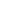             Na  temelju  članka  128.  Zakona o proračunu  (“Narodne novine”, br. 93/03) i članka 30. Statuta Općine Donji Lapac (“Županijski glasnik” br. 9/97, 11/00, 3/01 i 2/06), Općinsko vijeće Općine Donji Lapac na 8. sjednici održanoj dana 11.04.2006. godine, donijelo jeOBRAČUN PRORAČUNA OPĆINE DONJI LAPAC ZA RAZDOBLJE OD 1.01.2005. – 31.12.2005. GODINE            Na  temelju  članka  128.  Zakona o proračunu  (“Narodne novine”, br. 93/03) i članka 30. Statuta Općine Donji Lapac (“Županijski glasnik” br. 9/97, 11/00, 3/01 i 2/06), Općinsko vijeće Općine Donji Lapac na 8. sjednici održanoj dana 11.04.2006. godine, donijelo jeOBRAČUN PRORAČUNA OPĆINE DONJI LAPAC ZA RAZDOBLJE OD 1.01.2005. – 31.12.2005. GODINE            Na  temelju  članka  128.  Zakona o proračunu  (“Narodne novine”, br. 93/03) i članka 30. Statuta Općine Donji Lapac (“Županijski glasnik” br. 9/97, 11/00, 3/01 i 2/06), Općinsko vijeće Općine Donji Lapac na 8. sjednici održanoj dana 11.04.2006. godine, donijelo jeOBRAČUN PRORAČUNA OPĆINE DONJI LAPAC ZA RAZDOBLJE OD 1.01.2005. – 31.12.2005. GODINE            Na  temelju  članka  128.  Zakona o proračunu  (“Narodne novine”, br. 93/03) i članka 30. Statuta Općine Donji Lapac (“Županijski glasnik” br. 9/97, 11/00, 3/01 i 2/06), Općinsko vijeće Općine Donji Lapac na 8. sjednici održanoj dana 11.04.2006. godine, donijelo jeOBRAČUN PRORAČUNA OPĆINE DONJI LAPAC ZA RAZDOBLJE OD 1.01.2005. – 31.12.2005. GODINE            Na  temelju  članka  128.  Zakona o proračunu  (“Narodne novine”, br. 93/03) i članka 30. Statuta Općine Donji Lapac (“Županijski glasnik” br. 9/97, 11/00, 3/01 i 2/06), Općinsko vijeće Općine Donji Lapac na 8. sjednici održanoj dana 11.04.2006. godine, donijelo jeOBRAČUN PRORAČUNA OPĆINE DONJI LAPAC ZA RAZDOBLJE OD 1.01.2005. – 31.12.2005. GODINE            Na  temelju  članka  128.  Zakona o proračunu  (“Narodne novine”, br. 93/03) i članka 30. Statuta Općine Donji Lapac (“Županijski glasnik” br. 9/97, 11/00, 3/01 i 2/06), Općinsko vijeće Općine Donji Lapac na 8. sjednici održanoj dana 11.04.2006. godine, donijelo jeOBRAČUN PRORAČUNA OPĆINE DONJI LAPAC ZA RAZDOBLJE OD 1.01.2005. – 31.12.2005. GODINE            Na  temelju  članka  128.  Zakona o proračunu  (“Narodne novine”, br. 93/03) i članka 30. Statuta Općine Donji Lapac (“Županijski glasnik” br. 9/97, 11/00, 3/01 i 2/06), Općinsko vijeće Općine Donji Lapac na 8. sjednici održanoj dana 11.04.2006. godine, donijelo jeOBRAČUN PRORAČUNA OPĆINE DONJI LAPAC ZA RAZDOBLJE OD 1.01.2005. – 31.12.2005. GODINE            Na  temelju  članka  128.  Zakona o proračunu  (“Narodne novine”, br. 93/03) i članka 30. Statuta Općine Donji Lapac (“Županijski glasnik” br. 9/97, 11/00, 3/01 i 2/06), Općinsko vijeće Općine Donji Lapac na 8. sjednici održanoj dana 11.04.2006. godine, donijelo jeOBRAČUN PRORAČUNA OPĆINE DONJI LAPAC ZA RAZDOBLJE OD 1.01.2005. – 31.12.2005. GODINE            Na  temelju  članka  128.  Zakona o proračunu  (“Narodne novine”, br. 93/03) i članka 30. Statuta Općine Donji Lapac (“Županijski glasnik” br. 9/97, 11/00, 3/01 i 2/06), Općinsko vijeće Općine Donji Lapac na 8. sjednici održanoj dana 11.04.2006. godine, donijelo jeOBRAČUN PRORAČUNA OPĆINE DONJI LAPAC ZA RAZDOBLJE OD 1.01.2005. – 31.12.2005. GODINE            Na  temelju  članka  128.  Zakona o proračunu  (“Narodne novine”, br. 93/03) i članka 30. Statuta Općine Donji Lapac (“Županijski glasnik” br. 9/97, 11/00, 3/01 i 2/06), Općinsko vijeće Općine Donji Lapac na 8. sjednici održanoj dana 11.04.2006. godine, donijelo jeOBRAČUN PRORAČUNA OPĆINE DONJI LAPAC ZA RAZDOBLJE OD 1.01.2005. – 31.12.2005. GODINE            Na  temelju  članka  128.  Zakona o proračunu  (“Narodne novine”, br. 93/03) i članka 30. Statuta Općine Donji Lapac (“Županijski glasnik” br. 9/97, 11/00, 3/01 i 2/06), Općinsko vijeće Općine Donji Lapac na 8. sjednici održanoj dana 11.04.2006. godine, donijelo jeOBRAČUN PRORAČUNA OPĆINE DONJI LAPAC ZA RAZDOBLJE OD 1.01.2005. – 31.12.2005. GODINE            Na  temelju  članka  128.  Zakona o proračunu  (“Narodne novine”, br. 93/03) i članka 30. Statuta Općine Donji Lapac (“Županijski glasnik” br. 9/97, 11/00, 3/01 i 2/06), Općinsko vijeće Općine Donji Lapac na 8. sjednici održanoj dana 11.04.2006. godine, donijelo jeOBRAČUN PRORAČUNA OPĆINE DONJI LAPAC ZA RAZDOBLJE OD 1.01.2005. – 31.12.2005. GODINE            Na  temelju  članka  128.  Zakona o proračunu  (“Narodne novine”, br. 93/03) i članka 30. Statuta Općine Donji Lapac (“Županijski glasnik” br. 9/97, 11/00, 3/01 i 2/06), Općinsko vijeće Općine Donji Lapac na 8. sjednici održanoj dana 11.04.2006. godine, donijelo jeOBRAČUN PRORAČUNA OPĆINE DONJI LAPAC ZA RAZDOBLJE OD 1.01.2005. – 31.12.2005. GODINE            Na  temelju  članka  128.  Zakona o proračunu  (“Narodne novine”, br. 93/03) i članka 30. Statuta Općine Donji Lapac (“Županijski glasnik” br. 9/97, 11/00, 3/01 i 2/06), Općinsko vijeće Općine Donji Lapac na 8. sjednici održanoj dana 11.04.2006. godine, donijelo jeOBRAČUN PRORAČUNA OPĆINE DONJI LAPAC ZA RAZDOBLJE OD 1.01.2005. – 31.12.2005. GODINE            Na  temelju  članka  128.  Zakona o proračunu  (“Narodne novine”, br. 93/03) i članka 30. Statuta Općine Donji Lapac (“Županijski glasnik” br. 9/97, 11/00, 3/01 i 2/06), Općinsko vijeće Općine Donji Lapac na 8. sjednici održanoj dana 11.04.2006. godine, donijelo jeOBRAČUN PRORAČUNA OPĆINE DONJI LAPAC ZA RAZDOBLJE OD 1.01.2005. – 31.12.2005. GODINE            Na  temelju  članka  128.  Zakona o proračunu  (“Narodne novine”, br. 93/03) i članka 30. Statuta Općine Donji Lapac (“Županijski glasnik” br. 9/97, 11/00, 3/01 i 2/06), Općinsko vijeće Općine Donji Lapac na 8. sjednici održanoj dana 11.04.2006. godine, donijelo jeOBRAČUN PRORAČUNA OPĆINE DONJI LAPAC ZA RAZDOBLJE OD 1.01.2005. – 31.12.2005. GODINE            Na  temelju  članka  128.  Zakona o proračunu  (“Narodne novine”, br. 93/03) i članka 30. Statuta Općine Donji Lapac (“Županijski glasnik” br. 9/97, 11/00, 3/01 i 2/06), Općinsko vijeće Općine Donji Lapac na 8. sjednici održanoj dana 11.04.2006. godine, donijelo jeOBRAČUN PRORAČUNA OPĆINE DONJI LAPAC ZA RAZDOBLJE OD 1.01.2005. – 31.12.2005. GODINE            Na  temelju  članka  128.  Zakona o proračunu  (“Narodne novine”, br. 93/03) i članka 30. Statuta Općine Donji Lapac (“Županijski glasnik” br. 9/97, 11/00, 3/01 i 2/06), Općinsko vijeće Općine Donji Lapac na 8. sjednici održanoj dana 11.04.2006. godine, donijelo jeOBRAČUN PRORAČUNA OPĆINE DONJI LAPAC ZA RAZDOBLJE OD 1.01.2005. – 31.12.2005. GODINE            Na  temelju  članka  128.  Zakona o proračunu  (“Narodne novine”, br. 93/03) i članka 30. Statuta Općine Donji Lapac (“Županijski glasnik” br. 9/97, 11/00, 3/01 i 2/06), Općinsko vijeće Općine Donji Lapac na 8. sjednici održanoj dana 11.04.2006. godine, donijelo jeOBRAČUN PRORAČUNA OPĆINE DONJI LAPAC ZA RAZDOBLJE OD 1.01.2005. – 31.12.2005. GODINE            Na  temelju  članka  128.  Zakona o proračunu  (“Narodne novine”, br. 93/03) i članka 30. Statuta Općine Donji Lapac (“Županijski glasnik” br. 9/97, 11/00, 3/01 i 2/06), Općinsko vijeće Općine Donji Lapac na 8. sjednici održanoj dana 11.04.2006. godine, donijelo jeOBRAČUN PRORAČUNA OPĆINE DONJI LAPAC ZA RAZDOBLJE OD 1.01.2005. – 31.12.2005. GODINE            Na  temelju  članka  128.  Zakona o proračunu  (“Narodne novine”, br. 93/03) i članka 30. Statuta Općine Donji Lapac (“Županijski glasnik” br. 9/97, 11/00, 3/01 i 2/06), Općinsko vijeće Općine Donji Lapac na 8. sjednici održanoj dana 11.04.2006. godine, donijelo jeOBRAČUN PRORAČUNA OPĆINE DONJI LAPAC ZA RAZDOBLJE OD 1.01.2005. – 31.12.2005. GODINE            Na  temelju  članka  128.  Zakona o proračunu  (“Narodne novine”, br. 93/03) i članka 30. Statuta Općine Donji Lapac (“Županijski glasnik” br. 9/97, 11/00, 3/01 i 2/06), Općinsko vijeće Općine Donji Lapac na 8. sjednici održanoj dana 11.04.2006. godine, donijelo jeOBRAČUN PRORAČUNA OPĆINE DONJI LAPAC ZA RAZDOBLJE OD 1.01.2005. – 31.12.2005. GODINE            Na  temelju  članka  128.  Zakona o proračunu  (“Narodne novine”, br. 93/03) i članka 30. Statuta Općine Donji Lapac (“Županijski glasnik” br. 9/97, 11/00, 3/01 i 2/06), Općinsko vijeće Općine Donji Lapac na 8. sjednici održanoj dana 11.04.2006. godine, donijelo jeOBRAČUN PRORAČUNA OPĆINE DONJI LAPAC ZA RAZDOBLJE OD 1.01.2005. – 31.12.2005. GODINE            Na  temelju  članka  128.  Zakona o proračunu  (“Narodne novine”, br. 93/03) i članka 30. Statuta Općine Donji Lapac (“Županijski glasnik” br. 9/97, 11/00, 3/01 i 2/06), Općinsko vijeće Općine Donji Lapac na 8. sjednici održanoj dana 11.04.2006. godine, donijelo jeOBRAČUN PRORAČUNA OPĆINE DONJI LAPAC ZA RAZDOBLJE OD 1.01.2005. – 31.12.2005. GODINE            Na  temelju  članka  128.  Zakona o proračunu  (“Narodne novine”, br. 93/03) i članka 30. Statuta Općine Donji Lapac (“Županijski glasnik” br. 9/97, 11/00, 3/01 i 2/06), Općinsko vijeće Općine Donji Lapac na 8. sjednici održanoj dana 11.04.2006. godine, donijelo jeOBRAČUN PRORAČUNA OPĆINE DONJI LAPAC ZA RAZDOBLJE OD 1.01.2005. – 31.12.2005. GODINE            Na  temelju  članka  128.  Zakona o proračunu  (“Narodne novine”, br. 93/03) i članka 30. Statuta Općine Donji Lapac (“Županijski glasnik” br. 9/97, 11/00, 3/01 i 2/06), Općinsko vijeće Općine Donji Lapac na 8. sjednici održanoj dana 11.04.2006. godine, donijelo jeOBRAČUN PRORAČUNA OPĆINE DONJI LAPAC ZA RAZDOBLJE OD 1.01.2005. – 31.12.2005. GODINE            Na  temelju  članka  128.  Zakona o proračunu  (“Narodne novine”, br. 93/03) i članka 30. Statuta Općine Donji Lapac (“Županijski glasnik” br. 9/97, 11/00, 3/01 i 2/06), Općinsko vijeće Općine Donji Lapac na 8. sjednici održanoj dana 11.04.2006. godine, donijelo jeOBRAČUN PRORAČUNA OPĆINE DONJI LAPAC ZA RAZDOBLJE OD 1.01.2005. – 31.12.2005. GODINEČlanak 1.Članak 1.Članak 1.Članak 1.Članak 1.Članak 1.Članak 1.Članak 1.Članak 1.Članak 1.Članak 1.Članak 1.Članak 1.Članak 1.Članak 1.Članak 1.Članak 1.Članak 1.Članak 1.Članak 1.Članak 1.Članak 1.Članak 1.Članak 1.Članak 1.Članak 1.Članak 1.           Obračun Proračuna Općine Donji Lapac za razdoblje 01.01. - 31.12.2005 godine sadrži:           Obračun Proračuna Općine Donji Lapac za razdoblje 01.01. - 31.12.2005 godine sadrži:           Obračun Proračuna Općine Donji Lapac za razdoblje 01.01. - 31.12.2005 godine sadrži:           Obračun Proračuna Općine Donji Lapac za razdoblje 01.01. - 31.12.2005 godine sadrži:           Obračun Proračuna Općine Donji Lapac za razdoblje 01.01. - 31.12.2005 godine sadrži:           Obračun Proračuna Općine Donji Lapac za razdoblje 01.01. - 31.12.2005 godine sadrži:           Obračun Proračuna Općine Donji Lapac za razdoblje 01.01. - 31.12.2005 godine sadrži:           Obračun Proračuna Općine Donji Lapac za razdoblje 01.01. - 31.12.2005 godine sadrži:           Obračun Proračuna Općine Donji Lapac za razdoblje 01.01. - 31.12.2005 godine sadrži:           Obračun Proračuna Općine Donji Lapac za razdoblje 01.01. - 31.12.2005 godine sadrži:           Obračun Proračuna Općine Donji Lapac za razdoblje 01.01. - 31.12.2005 godine sadrži:           Obračun Proračuna Općine Donji Lapac za razdoblje 01.01. - 31.12.2005 godine sadrži:           Obračun Proračuna Općine Donji Lapac za razdoblje 01.01. - 31.12.2005 godine sadrži:           Obračun Proračuna Općine Donji Lapac za razdoblje 01.01. - 31.12.2005 godine sadrži:           Obračun Proračuna Općine Donji Lapac za razdoblje 01.01. - 31.12.2005 godine sadrži:           Obračun Proračuna Općine Donji Lapac za razdoblje 01.01. - 31.12.2005 godine sadrži:           Obračun Proračuna Općine Donji Lapac za razdoblje 01.01. - 31.12.2005 godine sadrži:           Obračun Proračuna Općine Donji Lapac za razdoblje 01.01. - 31.12.2005 godine sadrži:           Obračun Proračuna Općine Donji Lapac za razdoblje 01.01. - 31.12.2005 godine sadrži:           Obračun Proračuna Općine Donji Lapac za razdoblje 01.01. - 31.12.2005 godine sadrži:           Obračun Proračuna Općine Donji Lapac za razdoblje 01.01. - 31.12.2005 godine sadrži:           Obračun Proračuna Općine Donji Lapac za razdoblje 01.01. - 31.12.2005 godine sadrži:           Obračun Proračuna Općine Donji Lapac za razdoblje 01.01. - 31.12.2005 godine sadrži:           Obračun Proračuna Općine Donji Lapac za razdoblje 01.01. - 31.12.2005 godine sadrži:           Obračun Proračuna Općine Donji Lapac za razdoblje 01.01. - 31.12.2005 godine sadrži:           Obračun Proračuna Općine Donji Lapac za razdoblje 01.01. - 31.12.2005 godine sadrži:           Obračun Proračuna Općine Donji Lapac za razdoblje 01.01. - 31.12.2005 godine sadrži:UKUPNO  OSTVARENI  PRIHODI UKUPNO  OSTVARENI  PRIHODI UKUPNO  OSTVARENI  PRIHODI 3.208.857,003.208.857,003.208.857,00UKUPNO   IZVRŠEN RASPORED  PRIHODA UKUPNO   IZVRŠEN RASPORED  PRIHODA UKUPNO   IZVRŠEN RASPORED  PRIHODA 3.082.203,003.082.203,003.082.203,00RAZLIKARAZLIKARAZLIKA126.654,00126.654,00126.654,00Članak 2.Članak 2.Članak 2.Članak 2.Članak 2.Članak 2.Članak 2.Članak 2.Članak 2.Članak 2.Članak 2.Članak 2.Članak 2.Članak 2.Članak 2.Članak 2.Članak 2.Članak 2.Članak 2.Članak 2.Članak 2.Članak 2.Članak 2.Članak 2.Članak 2.Članak 2.Članak 2.           Pregled  izvršenja  bilančnog djela prihoda i  izdataka  Proračuna  općine Donji Lapac  od 01.01.2005. -31.12.2005. godine  sastavni  je  dio ovog Proračuna.           Pregled  izvršenja  bilančnog djela prihoda i  izdataka  Proračuna  općine Donji Lapac  od 01.01.2005. -31.12.2005. godine  sastavni  je  dio ovog Proračuna.           Pregled  izvršenja  bilančnog djela prihoda i  izdataka  Proračuna  općine Donji Lapac  od 01.01.2005. -31.12.2005. godine  sastavni  je  dio ovog Proračuna.           Pregled  izvršenja  bilančnog djela prihoda i  izdataka  Proračuna  općine Donji Lapac  od 01.01.2005. -31.12.2005. godine  sastavni  je  dio ovog Proračuna.           Pregled  izvršenja  bilančnog djela prihoda i  izdataka  Proračuna  općine Donji Lapac  od 01.01.2005. -31.12.2005. godine  sastavni  je  dio ovog Proračuna.           Pregled  izvršenja  bilančnog djela prihoda i  izdataka  Proračuna  općine Donji Lapac  od 01.01.2005. -31.12.2005. godine  sastavni  je  dio ovog Proračuna.           Pregled  izvršenja  bilančnog djela prihoda i  izdataka  Proračuna  općine Donji Lapac  od 01.01.2005. -31.12.2005. godine  sastavni  je  dio ovog Proračuna.           Pregled  izvršenja  bilančnog djela prihoda i  izdataka  Proračuna  općine Donji Lapac  od 01.01.2005. -31.12.2005. godine  sastavni  je  dio ovog Proračuna.           Pregled  izvršenja  bilančnog djela prihoda i  izdataka  Proračuna  općine Donji Lapac  od 01.01.2005. -31.12.2005. godine  sastavni  je  dio ovog Proračuna.           Pregled  izvršenja  bilančnog djela prihoda i  izdataka  Proračuna  općine Donji Lapac  od 01.01.2005. -31.12.2005. godine  sastavni  je  dio ovog Proračuna.           Pregled  izvršenja  bilančnog djela prihoda i  izdataka  Proračuna  općine Donji Lapac  od 01.01.2005. -31.12.2005. godine  sastavni  je  dio ovog Proračuna.           Pregled  izvršenja  bilančnog djela prihoda i  izdataka  Proračuna  općine Donji Lapac  od 01.01.2005. -31.12.2005. godine  sastavni  je  dio ovog Proračuna.           Pregled  izvršenja  bilančnog djela prihoda i  izdataka  Proračuna  općine Donji Lapac  od 01.01.2005. -31.12.2005. godine  sastavni  je  dio ovog Proračuna.           Pregled  izvršenja  bilančnog djela prihoda i  izdataka  Proračuna  općine Donji Lapac  od 01.01.2005. -31.12.2005. godine  sastavni  je  dio ovog Proračuna.           Pregled  izvršenja  bilančnog djela prihoda i  izdataka  Proračuna  općine Donji Lapac  od 01.01.2005. -31.12.2005. godine  sastavni  je  dio ovog Proračuna.           Pregled  izvršenja  bilančnog djela prihoda i  izdataka  Proračuna  općine Donji Lapac  od 01.01.2005. -31.12.2005. godine  sastavni  je  dio ovog Proračuna.           Pregled  izvršenja  bilančnog djela prihoda i  izdataka  Proračuna  općine Donji Lapac  od 01.01.2005. -31.12.2005. godine  sastavni  je  dio ovog Proračuna.           Pregled  izvršenja  bilančnog djela prihoda i  izdataka  Proračuna  općine Donji Lapac  od 01.01.2005. -31.12.2005. godine  sastavni  je  dio ovog Proračuna.           Pregled  izvršenja  bilančnog djela prihoda i  izdataka  Proračuna  općine Donji Lapac  od 01.01.2005. -31.12.2005. godine  sastavni  je  dio ovog Proračuna.           Pregled  izvršenja  bilančnog djela prihoda i  izdataka  Proračuna  općine Donji Lapac  od 01.01.2005. -31.12.2005. godine  sastavni  je  dio ovog Proračuna.           Pregled  izvršenja  bilančnog djela prihoda i  izdataka  Proračuna  općine Donji Lapac  od 01.01.2005. -31.12.2005. godine  sastavni  je  dio ovog Proračuna.           Pregled  izvršenja  bilančnog djela prihoda i  izdataka  Proračuna  općine Donji Lapac  od 01.01.2005. -31.12.2005. godine  sastavni  je  dio ovog Proračuna.           Pregled  izvršenja  bilančnog djela prihoda i  izdataka  Proračuna  općine Donji Lapac  od 01.01.2005. -31.12.2005. godine  sastavni  je  dio ovog Proračuna.           Pregled  izvršenja  bilančnog djela prihoda i  izdataka  Proračuna  općine Donji Lapac  od 01.01.2005. -31.12.2005. godine  sastavni  je  dio ovog Proračuna.           Pregled  izvršenja  bilančnog djela prihoda i  izdataka  Proračuna  općine Donji Lapac  od 01.01.2005. -31.12.2005. godine  sastavni  je  dio ovog Proračuna.           Pregled  izvršenja  bilančnog djela prihoda i  izdataka  Proračuna  općine Donji Lapac  od 01.01.2005. -31.12.2005. godine  sastavni  je  dio ovog Proračuna.           Pregled  izvršenja  bilančnog djela prihoda i  izdataka  Proračuna  općine Donji Lapac  od 01.01.2005. -31.12.2005. godine  sastavni  je  dio ovog Proračuna.   P R I H O D I  -  P R I M I C I   P R I H O D I  -  P R I M I C I   P R I H O D I  -  P R I M I C I   P R I H O D I  -  P R I M I C I   P R I H O D I  -  P R I M I C I   P R I H O D I  -  P R I M I C I   P R I H O D I  -  P R I M I C I   P R I H O D I  -  P R I M I C IRaz-redSkupinaSkupinaPodSkupinaPodSkupinaOdjeLjakOdjeLjakN A Z I VN A Z I VN A Z I VGodišnjiplanGodišnjiplanGodišnjiplanIzvršenjeIzvršenjeIzvršenjeIzvršenjeIndeksIndeksIndeksRaz-redSkupinaSkupinaPodSkupinaPodSkupinaOdjeLjakOdjeLjakN A Z I VN A Z I VN A Z I VGodišnjiplanGodišnjiplanGodišnjiplanIzvršenjeIzvršenjeIzvršenjeIzvršenjeIndeksIndeksIndeks12233445556667777888 PRIHODI (1- 6 ) PRIHODI (1- 6 ) PRIHODI (1- 6 )3.738.000,003.738.000,003.738.000,003.208.857,003.208.857,003.208.857,003.208.857,008686866 Prihodi poslovanja  (1 - 4) Prihodi poslovanja  (1 - 4) Prihodi poslovanja  (1 - 4)3.328.514,003.328.514,003.328.514,002.799.327,002.799.327,002.799.327,002.799.327,008484846161 1. PRIHODI OD POREZA  1. PRIHODI OD POREZA  1. PRIHODI OD POREZA 1.444.859,001.444.859,001.444.859,001.355.154,001.355.154,001.355.154,001.355.154,00949494611611 POREZ  NA  DOHODAK POREZ  NA  DOHODAK POREZ  NA  DOHODAK1.237.834,001.237.834,001.237.834,001.212.528,001.212.528,001.212.528,001.212.528,0098989861116111 Porez na dohodak od nesamostalnog rada Porez na dohodak od nesamostalnog rada Porez na dohodak od nesamostalnog rada1.237.834,001.237.834,001.237.834,001.212.528,001.212.528,001.212.528,001.212.528,0098989861126112 Porez na dohodak od samostalne djelatnosti Porez na dohodak od samostalne djelatnosti Porez na dohodak od samostalne djelatnosti--------------------61136113 Porez na dohodak od imovine i imovinskih prava Porez na dohodak od imovine i imovinskih prava Porez na dohodak od imovine i imovinskih prava--------------------612612 Porez na dobit Porez na dobit Porez na dobit  132.025,00  132.025,00  132.025,00   92.174,00   92.174,00   92.174,00   92.174,0070707061216121 Porez na dobit  od poduzetnika  Porez na dobit  od poduzetnika  Porez na dobit  od poduzetnika   132.025,00  132.025,00  132.025,00   92.174,00   92.174,00   92.174,00   92.174,00707070613613 Porez na imovinu Porez na imovinu Porez na imovinu   50.000,00   50.000,00   50.000,00   32.220,00   32.220,00   32.220,00   32.220,0064646461346134 Povremeni porez na imovinu Povremeni porez na imovinu Povremeni porez na imovinu   50.000,00   50.000,00   50.000,00   32.220,00   32.220,00   32.220,00   32.220,00646464614614 Porez na robu i  usluge Porez na robu i  usluge Porez na robu i  usluge   25.000,00   25.000,00   25.000,00   18.232,00   18.232,00   18.232,00   18.232,0073737361426142 Porez na promet  Porez na promet  Porez na promet    15.000,00   15.000,00   15.000,00   10.225,00   10.225,00   10.225,00   10.225,0068686861456145 Porez na korištenje dobara i izvođenje  aktivnosti Porez na korištenje dobara i izvođenje  aktivnosti Porez na korištenje dobara i izvođenje  aktivnosti   10.000,00   10.000,00   10.000,00    8.007,00    8.007,00    8.007,00    8.007,00808080122334455566677778886363 2.  POMOĆI  2.  POMOĆI  2.  POMOĆI 923.655,00923.655,00923.655,00728.786,00728.786,00728.786,00728.786,00 79 79 79633633 Pomoći iz proračuna  Pomoći iz proračuna  Pomoći iz proračuna 373.655,00373.655,00373.655,00363.455,00363.455,00363.455,00363.455,00 97 97 9763316331 Tekuće pomoći iz proračuna  Tekuće pomoći iz proračuna  Tekuće pomoći iz proračuna 252.655,00252.655,00252.655,00253.375,00253.375,00253.375,00253.375,0010010010063316331 Tekuće pomoći iz   županijskog proračuna  Tekuće pomoći iz   županijskog proračuna  Tekuće pomoći iz   županijskog proračuna 121.000,00121.000,00121.000,00110.080,00110.080,00110.080,00110.080,00 91 91 91 Tekuće pomoći iz   županijskog proračuna  Tekuće pomoći iz   županijskog proračuna  Tekuće pomoći iz   županijskog proračuna 121.000,00121.000,00121.000,00110.080,00110.080,00110.080,00110.080,00 91 91 91634634 Pomoći od ostalih subjekata unutar opće države Pomoći od ostalih subjekata unutar opće države Pomoći od ostalih subjekata unutar opće države550.000,00550.000,00550.000,00365.331,00365.331,00365.331,00365.331,00 66 66 6663416341 Tekuće pomoći od ostalih subjekata unutar opće države Tekuće pomoći od ostalih subjekata unutar opće države Tekuće pomoći od ostalih subjekata unutar opće države550.000,00550.000,00550.000,00365.331,00365.331,00365.331,00365.331,00 66 66 666464 3.  PRIHODI OD IMOVINE  3.  PRIHODI OD IMOVINE  3.  PRIHODI OD IMOVINE 310.000,00310.000,00310.000,00174.919,00174.919,00174.919,00174.919,00 56 56 56641641 Prihodi od financijske imovine Prihodi od financijske imovine Prihodi od financijske imovine 10.000,00 10.000,00 10.000,00  8.369,00  8.369,00  8.369,00  8.369,00 84 84 8464136413 Kamata na oročena sredstva i depozit po viđenju Kamata na oročena sredstva i depozit po viđenju Kamata na oročena sredstva i depozit po viđenju 10.000,00 10.000,00 10.000,00  2.333,00  2.333,00  2.333,00  2.333,00 23 23 2364146414 Prihodi od zateznih  kamata  Prihodi od zateznih  kamata  Prihodi od zateznih  kamata ------  6.036,00  6.036,00  6.036,00  6.036,00------642642 Prihodi od nefinancijske imovine  Prihodi od nefinancijske imovine  Prihodi od nefinancijske imovine 300.000,00300.000,00300.000,00166.550,00166.550,00166.550,00166.550,00 56 56 5664226422 Prihodi od zakupa i iznajmljivanja imovine Prihodi od zakupa i iznajmljivanja imovine Prihodi od zakupa i iznajmljivanja imovine300.000,00300.000,00300.000,00166.018,00166.018,00166.018,00166.018,00 55 55 5564236423 Prihodi od spomeničke rente Prihodi od spomeničke rente Prihodi od spomeničke rente------     532,00     532,00     532,00     532,00------6565 4. Prihodi od administrativnih pristojbi i po posebnim propisima 4. Prihodi od administrativnih pristojbi i po posebnim propisima 4. Prihodi od administrativnih pristojbi i po posebnim propisima650.000,00650.000,00650.000,00540.513,00540.513,00540.513,00540.513,00 83 83 83651651 Administrativne upravne pristojbe Administrativne upravne pristojbe Administrativne upravne pristojbe100.000,00100.000,00100.000,00 86.020,00 86.020,00 86.020,00 86.020,00 86 86 8665136513 Ostale upravne pristojbe  Ostale upravne pristojbe  Ostale upravne pristojbe 100.000,00100.000,00100.000,00 86.020,00 86.020,00 86.020,00 86.020,00 86 86 86652652 Prihodi po posebnim  propisima  Prihodi po posebnim  propisima  Prihodi po posebnim  propisima 550.000,00550.000,00550.000,00454.493,00454.493,00454.493,00454.493,00 83 83 8365236523 Komunalna naknada utvrđene posebnim zakonom Komunalna naknada utvrđene posebnim zakonom Komunalna naknada utvrđene posebnim zakonom200.000,00200.000,00200.000,00185.008,00185.008,00185.008,00185.008,00 93 93 9365246524 Doprinos za šume  Doprinos za šume  Doprinos za šume 200.000,00200.000,00200.000,00143.321,00143.321,00143.321,00143.321,00 72 72 7265266526 Ostali nespomenuti prihodi Ostali nespomenuti prihodi Ostali nespomenuti prihodi150.000,00150.000,00150.000,00126.164,00126.164,00126.164,00126.164,00 84 84 847 5. Prihodi od prodaje  nefinancijske imovine 5. Prihodi od prodaje  nefinancijske imovine 5. Prihodi od prodaje  nefinancijske imovine 67.975,00 67.975,00 67.975,00 67.975,00 67.975,00 67.975,00 67.975,001001001007171 Prihodi od prodaje neproizvedene imovine Prihodi od prodaje neproizvedene imovine Prihodi od prodaje neproizvedene imovine 67.975,00 67.975,00 67.975,00 67.975,00 67.975,00 67.975,00 67.975,00100100100711711 Prihodi od prodaje materijalne imovine Prihodi od prodaje materijalne imovine Prihodi od prodaje materijalne imovine 67.975,00 67.975,00 67.975,00 67.975,00 67.975,00 67.975,00 67.975,0010010010071117111 Zemljište Zemljište Zemljište 67.975,00 67.975,00 67.975,00 67.975,00 67.975,00 67.975,00 67.975,001001001009 6. VLASTITI IZVORI 6. VLASTITI IZVORI 6. VLASTITI IZVORI341.511,00341.511,00341.511,00341.511,00341.511,00341.511,00341.511,001001001009292 Rezultati poslovanja  Rezultati poslovanja  Rezultati poslovanja 341.511,00341.511,00341.511,00341.511,00341.511,00341.511,00341.511,00100100100922922 Višak prihoda Višak prihoda Višak prihoda341.511,00341.511,00341.511,00341.511,00341.511,00341.511,00341.511,0010010010092219221 Višak prihoda Višak prihoda Višak prihoda341.511,00341.511,00341.511,00341.511,00341.511,00341.511,00341.511,00100100100     R A S H O D I  -  I Z D A C I     R A S H O D I  -  I Z D A C I     R A S H O D I  -  I Z D A C I     R A S H O D I  -  I Z D A C I     R A S H O D I  -  I Z D A C I     R A S H O D I  -  I Z D A C I     R A S H O D I  -  I Z D A C I     R A S H O D I  -  I Z D A C I     R A S H O D I  -  I Z D A C I     R A S H O D I  -  I Z D A C I     R A S H O D I  -  I Z D A C I     R A S H O D I  -  I Z D A C I     R A S H O D I  -  I Z D A C I     R A S H O D I  -  I Z D A C I     R A S H O D I  -  I Z D A C I     R A S H O D I  -  I Z D A C I     R A S H O D I  -  I Z D A C I     R A S H O D I  -  I Z D A C I     R A S H O D I  -  I Z D A C I     R A S H O D I  -  I Z D A C I     R A S H O D I  -  I Z D A C I     R A S H O D I  -  I Z D A C I     R A S H O D I  -  I Z D A C I     R A S H O D I  -  I Z D A C I     R A S H O D I  -  I Z D A C I     R A S H O D I  -  I Z D A C I     R A S H O D I  -  I Z D A C IRaz-redSkupinaSkupinaPodskupinaPodskupinaOdjeljakOdjeljakN A Z I VN A Z I VN A Z I VGodišnjiPlanGodišnjiPlanGodišnjiPlanIzvršenjeIzvršenjeIzvršenjeIzvršenjeIndeksIndeksIndeksRaz-redSkupinaSkupinaPodskupinaPodskupinaOdjeljakOdjeljakN A Z I VN A Z I VN A Z I VGodišnjiPlanGodišnjiPlanGodišnjiPlanIzvršenjeIzvršenjeIzvršenjeIzvršenjeIndeksIndeksIndeks122334455566677778883 RASHODI  RASHODI  RASHODI 3.501.000,003.501.000,003.501.000,002.973.168,002.973.168,002.973.168,002.973.168,008585853131 Rashodi za zaposlene  Rashodi za zaposlene  Rashodi za zaposlene 1.503.000,001.503.000,001.503.000,001.412.190,001.412.190,001.412.190,001.412.190,00949494311311 Plaća za zaposlene  Plaća za zaposlene  Plaća za zaposlene 1.250.000,001.250.000,001.250.000,001.184.937,001.184.937,001.184.937,001.184.937,0095959531113111 Bruto plaća zaposlenih Bruto plaća zaposlenih Bruto plaća zaposlenih1.250.000,001.250.000,001.250.000,001.184.937,001.184.937,001.184.937,001.184.937,00959595312312 Rashodi za zaposlene  Rashodi za zaposlene  Rashodi za zaposlene     50.000,00    50.000,00    50.000,00    35.600,00    35.600,00    35.600,00    35.600,0071717131213121 Ostali rashodi za zaposlene  Ostali rashodi za zaposlene  Ostali rashodi za zaposlene     50.000,00    50.000,00    50.000,00    35.600,00    35.600,00    35.600,00    35.600,00717171313313 Doprinosi na plaće  Doprinosi na plaće  Doprinosi na plaće   203.000,00  203.000,00  203.000,00  191.653,00  191.653,00  191.653,00  191.653,0094949431323132 Doprinos za zdravstveno osiguranje  Doprinos za zdravstveno osiguranje  Doprinos za zdravstveno osiguranje   175.000,00  175.000,00  175.000,00  167.984,00  167.984,00  167.984,00  167.984,0096969631333133 Doprinos za zapošljavanje  Doprinos za zapošljavanje  Doprinos za zapošljavanje    20.000,00   20.000,00   20.000,00    18.290,00    18.290,00    18.290,00    18.290,0091919131343134 Doprinos za osiguranje od nesreće na poslu Doprinos za osiguranje od nesreće na poslu Doprinos za osiguranje od nesreće na poslu    8.000,00    8.000,00    8.000,00     5.379,00     5.379,00     5.379,00     5.379,006767673232 Materijalni rashodi  Materijalni rashodi  Materijalni rashodi 1.543.000,001.543.000,001.543.000,001.239.266,001.239.266,001.239.266,001.239.266,00808080321321 Naknada troškova zaposlenih  Naknada troškova zaposlenih  Naknada troškova zaposlenih     65.000,00    65.000,00    65.000,00    47.673,00    47.673,00    47.673,00    47.673,0073737332113211 Službena putovanja  Službena putovanja  Službena putovanja     40.000,00    40.000,00    40.000,00    28.833,00    28.833,00    28.833,00    28.833,0072727232123212 Naknada za prijevoz, rad na terenu i odvojeni život Naknada za prijevoz, rad na terenu i odvojeni život Naknada za prijevoz, rad na terenu i odvojeni život    15.000,00    15.000,00    15.000,00    12.094,00    12.094,00    12.094,00    12.094,0081818132133213 Stručno usavršavanje zaposlenika Stručno usavršavanje zaposlenika Stručno usavršavanje zaposlenika    10.000,00    10.000,00    10.000,00     6.746,00     6.746,00     6.746,00     6.746,00676767322322 Rashodi za materijal, opremu i energiju Rashodi za materijal, opremu i energiju Rashodi za materijal, opremu i energiju  505.000,00  505.000,00  505.000,00  455.365,00  455.365,00  455.365,00  455.365,0090909032213221 Uredski  materijal Uredski  materijal Uredski  materijal  80.000,00  80.000,00  80.000,00   64.966,00   64.966,00   64.966,00   64.966,0081818132233223 Energija Energija Energija 350.000,00 350.000,00 350.000,00  340.469,00  340.469,00  340.469,00  340.469,00979797  - električna  energija   - električna  energija   - električna  energija  150.000,00 150.000,00 150.000,00  148.414,00  148.414,00  148.414,00  148.414,00999999  - motorni benzin   - motorni benzin   - motorni benzin  40.000,00 40.000,00 40.000,00   38.841,00   38.841,00   38.841,00   38.841,00979797  - ostali materijal za proizvodnju  energije  - ostali materijal za proizvodnju  energije  - ostali materijal za proizvodnju  energije160.000,00160.000,00160.000,00  153.214,00  153.214,00  153.214,00  153.214,0096969632243224 Materijal i dijelovi za tekuće i investicijsko održavanje Materijal i dijelovi za tekuće i investicijsko održavanje Materijal i dijelovi za tekuće i investicijsko održavanje 60.000,00 60.000,00 60.000,00   36.944,00   36.944,00   36.944,00   36.944,0062626232253225 Sitan inventar i auto gume  Sitan inventar i auto gume  Sitan inventar i auto gume 15.000,0015.000,0015.000,00   12.986,00   12.986,00   12.986,00   12.986,00878787323323 Rashodi za usluge  Rashodi za usluge  Rashodi za usluge 762.000,00762.000,00762.000,00  566.521,00  566.521,00  566.521,00  566.521,0074747432313231 Usluge telefona, pošte i  prijevoza  Usluge telefona, pošte i  prijevoza  Usluge telefona, pošte i  prijevoza  70.000,00 70.000,00 70.000,00    66.650,00    66.650,00    66.650,00    66.650,0095959532323232 Usluge tekućeg i investicijskog održavanja  Usluge tekućeg i investicijskog održavanja  Usluge tekućeg i investicijskog održavanja 350.000,00350.000,00350.000,00  251.419,00  251.419,00  251.419,00  251.419,0072727232333233 Usluge  promidžbe i informiranja  Usluge  promidžbe i informiranja  Usluge  promidžbe i informiranja 32343234 Komunalne  usluge Komunalne  usluge Komunalne  usluge250.000,00250.000,00250.000,00  189.875,00  189.875,00  189.875,00  189.875,007676761223344555666777788832363236 Zdravstvene i veterinarske usluge Zdravstvene i veterinarske usluge Zdravstvene i veterinarske usluge2.000,002.000,002.000,00--------------32373237 Intelektualne i osobne usluge  Intelektualne i osobne usluge  Intelektualne i osobne usluge 50.000,0050.000,0050.000,0045.246,0045.246,0045.246,0045.246,00 90 90 9032383238 Računalne  usluge  Računalne  usluge  Računalne  usluge 20.000,0020.000,0020.000,009.418,009.418,009.418,009.418,00 47 47 4732393239 Ostale usluge  Ostale usluge  Ostale usluge 20.000,0020.000,0020.000,003.913,003.913,003.913,003.913,00 20 20 20329329 Ostali nespomenuti rashodi poslovanja  Ostali nespomenuti rashodi poslovanja  Ostali nespomenuti rashodi poslovanja 211.000,00211.000,00211.000,00169.707,00169.707,00169.707,00169.707,00 80 80 8032913291 Naknade za rad predstavničkih i izvršnih tijela Naknade za rad predstavničkih i izvršnih tijela Naknade za rad predstavničkih i izvršnih tijela50.000,0050.000,0050.000,0030.829,0030.829,0030.829,0030.829,00 62 62 6232913291 Naknada za izbore Naknada za izbore Naknada za izbore93.000,0093.000,0093.000,0092.910,0092.910,0092.910,0092.910,0010010010032923292 Premija osiguranja  Premija osiguranja  Premija osiguranja 10.000,0010.000,0010.000,008.168,008.168,008.168,008.168,00 82 82 8232933293 Reprezentacija  Reprezentacija  Reprezentacija 25.000,0025.000,0025.000,0017.900,0017.900,0017.900,0017.900,00 72 72 7232943294 Članarine  Članarine  Članarine 3.000,003.000,003.000,002.320,002.320,002.320,002.320,00 77 77 7732993299 Ostali nespomenuti rashodi poslovanja  Ostali nespomenuti rashodi poslovanja  Ostali nespomenuti rashodi poslovanja 30.000,0030.000,0030.000,0017.580,0017.580,0017.580,0017.580,00 59 59 593434 Financijski  rashodi  Financijski  rashodi  Financijski  rashodi 30.000,0030.000,0030.000,0010.424,0010.424,0010.424,0010.424,00 35 35 35342342 Kamate za primljene zajmove  Kamate za primljene zajmove  Kamate za primljene zajmove --------------------34223422 Kamate za primljene zajmove  Kamate za primljene zajmove  Kamate za primljene zajmove --------------------343343 Ostali financijski rashodi  Ostali financijski rashodi  Ostali financijski rashodi 30.000,0030.000,0030.000,0010.424,0010.424,0010.424,0010.424,00 35 35 3534313431 Bankarske  usluge i usluge platnog prometa Bankarske  usluge i usluge platnog prometa Bankarske  usluge i usluge platnog prometa10.000,0010.000,0010.000,009.347,009.347,009.347,009.347,00 93 93 9334333433 Zatezne kamate  Zatezne kamate  Zatezne kamate --------------------34343434 Ostali nespomenuti financijski rashodi Ostali nespomenuti financijski rashodi Ostali nespomenuti financijski rashodi20.000,0020.000,0020.000,001.077,001.077,001.077,001.077,00  5  5  53737 Naknade  građanima i kućanstvima  Naknade  građanima i kućanstvima  Naknade  građanima i kućanstvima 120.000,00120.000,00120.000,0098.027,0098.027,0098.027,0098.027,00 82 82 82372372 Naknade  građanima i kućanstvima iz proračuna Naknade  građanima i kućanstvima iz proračuna Naknade  građanima i kućanstvima iz proračuna120.000,00120.000,00120.000,0098.027,0098.027,0098.027,0098.027,00 82 82 8237213721 Naknade  građanima i kućanstvima u novcu Naknade  građanima i kućanstvima u novcu Naknade  građanima i kućanstvima u novcu110.000,00110.000,00110.000,0095.777,0095.777,0095.777,0095.777,00 87 87 8737223722 Naknade  građanima i kućanstvima u naravi Naknade  građanima i kućanstvima u naravi Naknade  građanima i kućanstvima u naravi10.000,0010.000,0010.000,002.250,002.250,002.250,002.250,00 23 23 233838 Donacije i ostali rashodi  Donacije i ostali rashodi  Donacije i ostali rashodi 305.000,00305.000,00305.000,00213.261,00213.261,00213.261,00213.261,00 70 70 70381381 Tekuće donacije  Tekuće donacije  Tekuće donacije 255.000,00255.000,00255.000,00191.711,00191.711,00191.711,00191.711,00 75 75 7538113811 Tekuće donacije u novcu Tekuće donacije u novcu Tekuće donacije u novcu255.000,00255.000,00255.000,00191.711,00191.711,00191.711,00191.711,00 75 75 75  - Tekuće donacije  vjerskim zajednicama   - Tekuće donacije  vjerskim zajednicama   - Tekuće donacije  vjerskim zajednicama 30.000,0030.000,0030.000,00--------------  - Tekuće donacije  nacionalnim manjinama  - Tekuće donacije  nacionalnim manjinama  - Tekuće donacije  nacionalnim manjinama20.000,0020.000,0020.000,0014.000,0014.000,0014.000,0014.000,00 70 70 70  - Tekuće donacije udrugama, građanima i političkim strankama  - Tekuće donacije udrugama, građanima i političkim strankama  - Tekuće donacije udrugama, građanima i političkim strankama20.000,0020.000,0020.000,0012.500,0012.500,0012.500,0012.500,00 63 63 63  - Tekuće donacije športskim društvima  - Tekuće donacije športskim društvima  - Tekuće donacije športskim društvima  - Ostale tekuće donacije   - Ostale tekuće donacije   - Ostale tekuće donacije 185.000,00185.000,00185.000,00165.211,00165.211,00165.211,00165.211,00 89 89 89  - Tekuća donacija  DVD  - Tekuća donacija  DVD  - Tekuća donacija  DVD30.000,0030.000,0030.000,0030.000,0030.000,0030.000,0030.000,00100100100  - Tekuća donacija  CK  - Tekuća donacija  CK  - Tekuća donacija  CK75.000,0075.000,0075.000,0075.000,0075.000,0075.000,0075.000,0010010010012233445556667777888  - Tekuća donacija – Narodna knjižnica  - Tekuća donacija – Narodna knjižnica  - Tekuća donacija – Narodna knjižnica50.000,0050.000,0050.000,0050.000,0050.000,0050.000,0050.000,00100100100  - Tekuća donacija - osnovno školstvo  - Tekuća donacija - osnovno školstvo  - Tekuća donacija - osnovno školstvo30.000,0030.000,0030.000,0010.211,0010.211,0010.211,0010.211,00 34 34 34385385 Izvanredni  rashodi  Izvanredni  rashodi  Izvanredni  rashodi 50.000,0050.000,0050.000,0021.550,0021.550,0021.550,0021.550,00 43 43 4338593859 Ostali izvanredni rashodi  Ostali izvanredni rashodi  Ostali izvanredni rashodi 50.000,0050.000,0050.000,0021.550,0021.550,0021.550,0021.550,00 43 43 434 Rashodi za nabavku nefinancijske imovine  Rashodi za nabavku nefinancijske imovine  Rashodi za nabavku nefinancijske imovine 137.000,00137.000,00137.000,0019.477,0019.477,0019.477,0019.477,00 14 14 144242 Rashodi za nabavku proizvodne  imovine  Rashodi za nabavku proizvodne  imovine  Rashodi za nabavku proizvodne  imovine 37.000,0037.000,0037.000,0019.477,0019.477,0019.477,0019.477,00 53 53 53421421 Građevinski objekti Građevinski objekti Građevinski objekti--------------------42144214 Ostali građevinski objekti Ostali građevinski objekti Ostali građevinski objekti--------------------422422 Postrojenja i oprema  Postrojenja i oprema  Postrojenja i oprema 37.000,0037.000,0037.000,0019.477,0019.477,0019.477,0019.477,00 53 53 5342214221 Uredska oprema i namještaj  Uredska oprema i namještaj  Uredska oprema i namještaj 35.000,0035.000,0035.000,0014.310,0014.310,0014.310,0014.310,00 41 41 4142234223 Oprema za održavanje i zaštitu Oprema za održavanje i zaštitu Oprema za održavanje i zaštitu2.000,002.000,002.000,005.167,005.167,005.167,005.167,0025825825842244224 Medicinska i laboratorijska oprema  Medicinska i laboratorijska oprema  Medicinska i laboratorijska oprema --------------------423423 Prijevozna sredstva  Prijevozna sredstva  Prijevozna sredstva --------------------42314231 Prijevozna sredstva u cestovnom prijevozu  Prijevozna sredstva u cestovnom prijevozu  Prijevozna sredstva u cestovnom prijevozu --------------------4343 Rashodi za znanstvena djela i ostale vrijednosti Rashodi za znanstvena djela i ostale vrijednosti Rashodi za znanstvena djela i ostale vrijednosti100.000,00100.000,00100.000,00--------------431431 Znanstvena djela i ostale vrijednosti Znanstvena djela i ostale vrijednosti Znanstvena djela i ostale vrijednosti100.000,00100.000,00100.000,00--------------43124312 Ostale vrijednosti, Prostorni plan Ostale vrijednosti, Prostorni plan Ostale vrijednosti, Prostorni plan50.000,0050.000,0050.000,00--------------4312943129 Priprema za izradu projekta za otpadne vode Priprema za izradu projekta za otpadne vode Priprema za izradu projekta za otpadne vode50.000,0050.000,0050.000,00--------------5 Izdaci  za financijsku imovinu i otplatu zajmova Izdaci  za financijsku imovinu i otplatu zajmova Izdaci  za financijsku imovinu i otplatu zajmova100.000,00100.000,00100.000,0089.558,0089.558,0089.558,0089.558,00 90 90 905454 Izdaci za otplatu glavnice primljenih zajmova Izdaci za otplatu glavnice primljenih zajmova Izdaci za otplatu glavnice primljenih zajmova100.000,00100.000,00100.000,0089.558,0089.558,0089.558,0089.558,00 90 90 90545454254254215421 Otplata glavnice primljenih zajmova od banaka  Otplata glavnice primljenih zajmova od banaka  Otplata glavnice primljenih zajmova od banaka 70.000,0070.000,0070.000,0066.129,0066.129,0066.129,0066.129,00 94 94 94545454215421 Otplata glavnice primljenih zajmova od banaka Otplata glavnice primljenih zajmova od banaka Otplata glavnice primljenih zajmova od banaka30.000,0030.000,0030.000,0023.429,0023.429,0023.429,0023.429,00 78 78 78